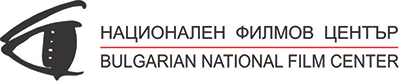 Приложение № 16 към чл. 55, ал. 6 Д Е К Л А Р А Ц И Я за минимални и държавни помощиДATA: ………………20__ г.                                                                   ДЕКЛАРАТОР: ……………………………………/подпис и печат/1.ПодписаниятПодписаниятПодписаният/трите имена на декларатора//трите имена на декларатора//трите имена на декларатора//трите имена на декларатора//трите имена на декларатора//трите имена на декларатора//трите имена на декларатора//трите имена на декларатора//трите имена на декларатора//трите имена на декларатора//трите имена на декларатора//трите имена на декларатора//трите имена на декларатора//трите имена на декларатора//трите имена на декларатора//трите имена на декларатора//трите имена на декларатора//трите имена на декларатора//трите имена на декларатора//трите имена на декларатора//трите имена на декларатора//трите имена на декларатора//трите имена на декларатора//трите имена на декларатора//трите имена на декларатора//трите имена на декларатора//трите имена на декларатора//трите имена на декларатора//трите имена на декларатора//трите имена на декларатора//трите имена на декларатора//трите имена на декларатора//трите имена на декларатора//трите имена на декларатора//трите имена на декларатора//трите имена на декларатора//трите имена на декларатора//трите имена на декларатора//трите имена на декларатора//трите имена на декларатора//трите имена на декларатора//трите имена на декларатора//трите имена на декларатора//трите имена на декларатора//трите имена на декларатора/1.в качеството си на в качеството си на в качеството си на /управител/председател/представител/друго//управител/председател/представител/друго//управител/председател/представител/друго//управител/председател/представител/друго//управител/председател/представител/друго//управител/председател/представител/друго//управител/председател/представител/друго//управител/председател/представител/друго//управител/председател/представител/друго//управител/председател/представител/друго//управител/председател/представител/друго//управител/председател/представител/друго//управител/председател/представител/друго//управител/председател/представител/друго//управител/председател/представител/друго//управител/председател/представител/друго//управител/председател/представител/друго//управител/председател/представител/друго//управител/председател/представител/друго//управител/председател/представител/друго//управител/председател/представител/друго//управител/председател/представител/друго//управител/председател/представител/друго//управител/председател/представител/друго//управител/председател/представител/друго//управител/председател/представител/друго//управител/председател/представител/друго//управител/председател/представител/друго//управител/председател/представител/друго//управител/председател/представител/друго//управител/председател/представител/друго//управител/председател/представител/друго//управител/председател/представител/друго//управител/председател/представител/друго//управител/председател/представител/друго//управител/председател/представител/друго//управител/председател/представител/друго//управител/председател/представител/друго//управител/председател/представител/друго//управител/председател/представител/друго//управител/председател/представител/друго//управител/председател/представител/друго//управител/председател/представител/друго//управител/председател/представител/друго//управител/председател/представител/друго/1.Наименование на получателя/кандидата:Наименование на получателя/кандидата:Наименование на получателя/кандидата:2.ЕИК/БУЛСТАТ:ЕИК/БУЛСТАТ:ЕИК/БУЛСТАТ:3.1.Седалище и адрес на управление:Седалище и адрес на управление:Седалище и адрес на управление:3.2.Адрес за кореспонденция:/Попълва се само, ако е различен от адреса на управление по т. 3.1/Адрес за кореспонденция:/Попълва се само, ако е различен от адреса на управление по т. 3.1/Адрес за кореспонденция:/Попълва се само, ако е различен от адреса на управление по т. 3.1/4.Извършва ли получателят/кандидатът икономическа дейност*:/Ако посочите  „НЕ“, спирате с попълването на Декларацията до тук/Извършва ли получателят/кандидатът икономическа дейност*:/Ако посочите  „НЕ“, спирате с попълването на Декларацията до тук/Извършва ли получателят/кандидатът икономическа дейност*:/Ако посочите  „НЕ“, спирате с попълването на Декларацията до тук/Извършва ли получателят/кандидатът икономическа дейност*:/Ако посочите  „НЕ“, спирате с попълването на Декларацията до тук/Извършва ли получателят/кандидатът икономическа дейност*:/Ако посочите  „НЕ“, спирате с попълването на Декларацията до тук/Извършва ли получателят/кандидатът икономическа дейност*:/Ако посочите  „НЕ“, спирате с попълването на Декларацията до тук/Извършва ли получателят/кандидатът икономическа дейност*:/Ако посочите  „НЕ“, спирате с попълването на Декларацията до тук/Извършва ли получателят/кандидатът икономическа дейност*:/Ако посочите  „НЕ“, спирате с попълването на Декларацията до тук/Извършва ли получателят/кандидатът икономическа дейност*:/Ако посочите  „НЕ“, спирате с попълването на Декларацията до тук/Извършва ли получателят/кандидатът икономическа дейност*:/Ако посочите  „НЕ“, спирате с попълването на Декларацията до тук/Извършва ли получателят/кандидатът икономическа дейност*:/Ако посочите  „НЕ“, спирате с попълването на Декларацията до тук/Извършва ли получателят/кандидатът икономическа дейност*:/Ако посочите  „НЕ“, спирате с попълването на Декларацията до тук/Извършва ли получателят/кандидатът икономическа дейност*:/Ако посочите  „НЕ“, спирате с попълването на Декларацията до тук/Извършва ли получателят/кандидатът икономическа дейност*:/Ако посочите  „НЕ“, спирате с попълването на Декларацията до тук/Извършва ли получателят/кандидатът икономическа дейност*:/Ако посочите  „НЕ“, спирате с попълването на Декларацията до тук/Извършва ли получателят/кандидатът икономическа дейност*:/Ако посочите  „НЕ“, спирате с попълването на Декларацията до тук/Извършва ли получателят/кандидатът икономическа дейност*:/Ако посочите  „НЕ“, спирате с попълването на Декларацията до тук/Извършва ли получателят/кандидатът икономическа дейност*:/Ако посочите  „НЕ“, спирате с попълването на Декларацията до тук/Извършва ли получателят/кандидатът икономическа дейност*:/Ако посочите  „НЕ“, спирате с попълването на Декларацията до тук/Извършва ли получателят/кандидатът икономическа дейност*:/Ако посочите  „НЕ“, спирате с попълването на Декларацията до тук/Извършва ли получателят/кандидатът икономическа дейност*:/Ако посочите  „НЕ“, спирате с попълването на Декларацията до тук/Извършва ли получателят/кандидатът икономическа дейност*:/Ако посочите  „НЕ“, спирате с попълването на Декларацията до тук/Извършва ли получателят/кандидатът икономическа дейност*:/Ако посочите  „НЕ“, спирате с попълването на Декларацията до тук/Извършва ли получателят/кандидатът икономическа дейност*:/Ако посочите  „НЕ“, спирате с попълването на Декларацията до тук/Извършва ли получателят/кандидатът икономическа дейност*:/Ако посочите  „НЕ“, спирате с попълването на Декларацията до тук/Извършва ли получателят/кандидатът икономическа дейност*:/Ако посочите  „НЕ“, спирате с попълването на Декларацията до тук/Извършва ли получателят/кандидатът икономическа дейност*:/Ако посочите  „НЕ“, спирате с попълването на Декларацията до тук/Извършва ли получателят/кандидатът икономическа дейност*:/Ако посочите  „НЕ“, спирате с попълването на Декларацията до тук/Извършва ли получателят/кандидатът икономическа дейност*:/Ако посочите  „НЕ“, спирате с попълването на Декларацията до тук/Извършва ли получателят/кандидатът икономическа дейност*:/Ако посочите  „НЕ“, спирате с попълването на Декларацията до тук/Извършва ли получателят/кандидатът икономическа дейност*:/Ако посочите  „НЕ“, спирате с попълването на Декларацията до тук/Извършва ли получателят/кандидатът икономическа дейност*:/Ако посочите  „НЕ“, спирате с попълването на Декларацията до тук/Извършва ли получателят/кандидатът икономическа дейност*:/Ако посочите  „НЕ“, спирате с попълването на Декларацията до тук/Извършва ли получателят/кандидатът икономическа дейност*:/Ако посочите  „НЕ“, спирате с попълването на Декларацията до тук/Извършва ли получателят/кандидатът икономическа дейност*:/Ако посочите  „НЕ“, спирате с попълването на Декларацията до тук/ДАДАДАДАДАДАДАНЕНЕНЕНЕНЕНЕ4а.Ако в т. 4 сте посочили „ДА“, то получателят е „предприятие“ по смисъла на законодателството по държавните помощи и попълнете следната информация за него:Ако в т. 4 сте посочили „ДА“, то получателят е „предприятие“ по смисъла на законодателството по държавните помощи и попълнете следната информация за него:Ако в т. 4 сте посочили „ДА“, то получателят е „предприятие“ по смисъла на законодателството по държавните помощи и попълнете следната информация за него:Ако в т. 4 сте посочили „ДА“, то получателят е „предприятие“ по смисъла на законодателството по държавните помощи и попълнете следната информация за него:Ако в т. 4 сте посочили „ДА“, то получателят е „предприятие“ по смисъла на законодателството по държавните помощи и попълнете следната информация за него:Ако в т. 4 сте посочили „ДА“, то получателят е „предприятие“ по смисъла на законодателството по държавните помощи и попълнете следната информация за него:Ако в т. 4 сте посочили „ДА“, то получателят е „предприятие“ по смисъла на законодателството по държавните помощи и попълнете следната информация за него:Ако в т. 4 сте посочили „ДА“, то получателят е „предприятие“ по смисъла на законодателството по държавните помощи и попълнете следната информация за него:Ако в т. 4 сте посочили „ДА“, то получателят е „предприятие“ по смисъла на законодателството по държавните помощи и попълнете следната информация за него:Ако в т. 4 сте посочили „ДА“, то получателят е „предприятие“ по смисъла на законодателството по държавните помощи и попълнете следната информация за него:Ако в т. 4 сте посочили „ДА“, то получателят е „предприятие“ по смисъла на законодателството по държавните помощи и попълнете следната информация за него:Ако в т. 4 сте посочили „ДА“, то получателят е „предприятие“ по смисъла на законодателството по държавните помощи и попълнете следната информация за него:Ако в т. 4 сте посочили „ДА“, то получателят е „предприятие“ по смисъла на законодателството по държавните помощи и попълнете следната информация за него:Ако в т. 4 сте посочили „ДА“, то получателят е „предприятие“ по смисъла на законодателството по държавните помощи и попълнете следната информация за него:Ако в т. 4 сте посочили „ДА“, то получателят е „предприятие“ по смисъла на законодателството по държавните помощи и попълнете следната информация за него:Ако в т. 4 сте посочили „ДА“, то получателят е „предприятие“ по смисъла на законодателството по държавните помощи и попълнете следната информация за него:Ако в т. 4 сте посочили „ДА“, то получателят е „предприятие“ по смисъла на законодателството по държавните помощи и попълнете следната информация за него:Ако в т. 4 сте посочили „ДА“, то получателят е „предприятие“ по смисъла на законодателството по държавните помощи и попълнете следната информация за него:Ако в т. 4 сте посочили „ДА“, то получателят е „предприятие“ по смисъла на законодателството по държавните помощи и попълнете следната информация за него:Ако в т. 4 сте посочили „ДА“, то получателят е „предприятие“ по смисъла на законодателството по държавните помощи и попълнете следната информация за него:Ако в т. 4 сте посочили „ДА“, то получателят е „предприятие“ по смисъла на законодателството по държавните помощи и попълнете следната информация за него:Ако в т. 4 сте посочили „ДА“, то получателят е „предприятие“ по смисъла на законодателството по държавните помощи и попълнете следната информация за него:Ако в т. 4 сте посочили „ДА“, то получателят е „предприятие“ по смисъла на законодателството по държавните помощи и попълнете следната информация за него:Ако в т. 4 сте посочили „ДА“, то получателят е „предприятие“ по смисъла на законодателството по държавните помощи и попълнете следната информация за него:Ако в т. 4 сте посочили „ДА“, то получателят е „предприятие“ по смисъла на законодателството по държавните помощи и попълнете следната информация за него:Ако в т. 4 сте посочили „ДА“, то получателят е „предприятие“ по смисъла на законодателството по държавните помощи и попълнете следната информация за него:Ако в т. 4 сте посочили „ДА“, то получателят е „предприятие“ по смисъла на законодателството по държавните помощи и попълнете следната информация за него:Ако в т. 4 сте посочили „ДА“, то получателят е „предприятие“ по смисъла на законодателството по държавните помощи и попълнете следната информация за него:Ако в т. 4 сте посочили „ДА“, то получателят е „предприятие“ по смисъла на законодателството по държавните помощи и попълнете следната информация за него:Ако в т. 4 сте посочили „ДА“, то получателят е „предприятие“ по смисъла на законодателството по държавните помощи и попълнете следната информация за него:Ако в т. 4 сте посочили „ДА“, то получателят е „предприятие“ по смисъла на законодателството по държавните помощи и попълнете следната информация за него:Ако в т. 4 сте посочили „ДА“, то получателят е „предприятие“ по смисъла на законодателството по държавните помощи и попълнете следната информация за него:Ако в т. 4 сте посочили „ДА“, то получателят е „предприятие“ по смисъла на законодателството по държавните помощи и попълнете следната информация за него:Ако в т. 4 сте посочили „ДА“, то получателят е „предприятие“ по смисъла на законодателството по държавните помощи и попълнете следната информация за него:Ако в т. 4 сте посочили „ДА“, то получателят е „предприятие“ по смисъла на законодателството по държавните помощи и попълнете следната информация за него:Ако в т. 4 сте посочили „ДА“, то получателят е „предприятие“ по смисъла на законодателството по държавните помощи и попълнете следната информация за него:Ако в т. 4 сте посочили „ДА“, то получателят е „предприятие“ по смисъла на законодателството по държавните помощи и попълнете следната информация за него:Ако в т. 4 сте посочили „ДА“, то получателят е „предприятие“ по смисъла на законодателството по държавните помощи и попълнете следната информация за него:Ако в т. 4 сте посочили „ДА“, то получателят е „предприятие“ по смисъла на законодателството по държавните помощи и попълнете следната информация за него:Ако в т. 4 сте посочили „ДА“, то получателят е „предприятие“ по смисъла на законодателството по държавните помощи и попълнете следната информация за него:Ако в т. 4 сте посочили „ДА“, то получателят е „предприятие“ по смисъла на законодателството по държавните помощи и попълнете следната информация за него:Ако в т. 4 сте посочили „ДА“, то получателят е „предприятие“ по смисъла на законодателството по държавните помощи и попълнете следната информация за него:Ако в т. 4 сте посочили „ДА“, то получателят е „предприятие“ по смисъла на законодателството по държавните помощи и попълнете следната информация за него:Ако в т. 4 сте посочили „ДА“, то получателят е „предприятие“ по смисъла на законодателството по държавните помощи и попълнете следната информация за него:Ако в т. 4 сте посочили „ДА“, то получателят е „предприятие“ по смисъла на законодателството по държавните помощи и попълнете следната информация за него:Ако в т. 4 сте посочили „ДА“, то получателят е „предприятие“ по смисъла на законодателството по държавните помощи и попълнете следната информация за него:Ако в т. 4 сте посочили „ДА“, то получателят е „предприятие“ по смисъла на законодателството по държавните помощи и попълнете следната информация за него:Ако в т. 4 сте посочили „ДА“, то получателят е „предприятие“ по смисъла на законодателството по държавните помощи и попълнете следната информация за него:4а.№Дейности, които предприятието извършва (код по КИД-2008)Дейности, които предприятието извършва (код по КИД-2008)Дейности, които предприятието извършва (код по КИД-2008)Дейности, които предприятието извършва (код по КИД-2008)Дейности, които предприятието извършва (код по КИД-2008)Дейности, които предприятието извършва (код по КИД-2008)Дейности, които предприятието извършва (код по КИД-2008)Дейности, които предприятието извършва (код по КИД-2008)Дейности, които предприятието извършва (код по КИД-2008)Дейности, които предприятието извършва (код по КИД-2008)Дейности, които предприятието извършва (код по КИД-2008)Дейности, които предприятието извършва (код по КИД-2008)Дейности, които предприятието извършва (код по КИД-2008)Относителен дял на нетните приходи от продажбив % през:Относителен дял на нетните приходи от продажбив % през:Относителен дял на нетните приходи от продажбив % през:Относителен дял на нетните приходи от продажбив % през:Относителен дял на нетните приходи от продажбив % през:Относителен дял на нетните приходи от продажбив % през:Относителен дял на нетните приходи от продажбив % през:Относителен дял на нетните приходи от продажбив % през:Относителен дял на нетните приходи от продажбив % през:Относителен дял на нетните приходи от продажбив % през:Относителен дял на нетните приходи от продажбив % през:Относителен дял на нетните приходи от продажбив % през:Относителен дял на нетните приходи от продажбив % през:Относителен дял на нетните приходи от продажбив % през:Относителен дял на нетните приходи от продажбив % през:Относителен дял на нетните приходи от продажбив % през:Относителен дял на нетните приходи от продажбив % през:Относителен дял на нетните приходи от продажбив % през:Относителен дял на нетните приходи от продажбив % през:Относителен дял на нетните приходи от продажбив % през:Относителен дял на нетните приходи от продажбив % през:Относителен дял на нетните приходи от продажбив % през:Относителен дял на нетните приходи от продажбив % през:Относителен дял на нетните приходи от продажбив % през:Относителен дял на нетните приходи от продажбив % през:Относителен дял на нетните приходи от продажбив % през:Относителен дял на нетните приходи от продажбив % през:Относителен дял на нетните приходи от продажбив % през:Относителен дял на нетните приходи от продажбив % през:Относителен дял на нетните приходи от продажбив % през:Относителен дял на нетните приходи от продажбив % през:Относителен дял на нетните приходи от продажбив % през:Относителен дял на нетните приходи от продажбив % през:Относителен дял на нетните приходи от продажбив % през:Относителен дял на нетните приходи от продажбив % през:4а.№Дейности, които предприятието извършва (код по КИД-2008)Дейности, които предприятието извършва (код по КИД-2008)Дейности, които предприятието извършва (код по КИД-2008)Дейности, които предприятието извършва (код по КИД-2008)Дейности, които предприятието извършва (код по КИД-2008)Дейности, които предприятието извършва (код по КИД-2008)Дейности, които предприятието извършва (код по КИД-2008)Дейности, които предприятието извършва (код по КИД-2008)Дейности, които предприятието извършва (код по КИД-2008)Дейности, които предприятието извършва (код по КИД-2008)Дейности, които предприятието извършва (код по КИД-2008)Дейности, които предприятието извършва (код по КИД-2008)Дейности, които предприятието извършва (код по КИД-2008)година „Х-1“ **година „Х-1“ **година „Х-1“ **година „Х-1“ **година „Х-1“ **година „Х-1“ **година „Х-1“ **година „Х-1“ **година „Х-1“ **година „Х-1“ **година „Х-1“ **година „Х-1“ **година „Х-1“ **година „Х-1“ **година „Х-1“ **година „Х-1“ **година „Х“година „Х“година „Х“година „Х“година „Х“година „Х“година „Х“година „Х“година „Х“година „Х“година „Х“година „Х“година „Х“година „Х“година „Х“година „Х“година „Х“година „Х“година „Х“4а.1.4а.2.5.Отраслова принадлежност на предприятието според основната му дейност по код КИД-2008./Изписва се код по КИД-2008 и съответното му наименование/Отраслова принадлежност на предприятието според основната му дейност по код КИД-2008./Изписва се код по КИД-2008 и съответното му наименование/Отраслова принадлежност на предприятието според основната му дейност по код КИД-2008./Изписва се код по КИД-2008 и съответното му наименование/Отраслова принадлежност на предприятието според основната му дейност по код КИД-2008./Изписва се код по КИД-2008 и съответното му наименование/Отраслова принадлежност на предприятието според основната му дейност по код КИД-2008./Изписва се код по КИД-2008 и съответното му наименование/Отраслова принадлежност на предприятието според основната му дейност по код КИД-2008./Изписва се код по КИД-2008 и съответното му наименование/Отраслова принадлежност на предприятието според основната му дейност по код КИД-2008./Изписва се код по КИД-2008 и съответното му наименование/Отраслова принадлежност на предприятието според основната му дейност по код КИД-2008./Изписва се код по КИД-2008 и съответното му наименование/Отраслова принадлежност на предприятието според основната му дейност по код КИД-2008./Изписва се код по КИД-2008 и съответното му наименование/Отраслова принадлежност на предприятието според основната му дейност по код КИД-2008./Изписва се код по КИД-2008 и съответното му наименование/Отраслова принадлежност на предприятието според основната му дейност по код КИД-2008./Изписва се код по КИД-2008 и съответното му наименование/Отраслова принадлежност на предприятието според основната му дейност по код КИД-2008./Изписва се код по КИД-2008 и съответното му наименование/Отраслова принадлежност на предприятието според основната му дейност по код КИД-2008./Изписва се код по КИД-2008 и съответното му наименование/Отраслова принадлежност на предприятието според основната му дейност по код КИД-2008./Изписва се код по КИД-2008 и съответното му наименование/6.Цел на помощта (дейност, която се финансира):Цел на помощта (дейност, която се финансира):Цел на помощта (дейност, която се финансира):Цел на помощта (дейност, която се финансира):Цел на помощта (дейност, която се финансира):Цел на помощта (дейност, която се финансира):Цел на помощта (дейност, която се финансира):Цел на помощта (дейност, която се финансира):Цел на помощта (дейност, която се финансира):Цел на помощта (дейност, която се финансира):Цел на помощта (дейност, която се финансира):Цел на помощта (дейност, която се финансира):Цел на помощта (дейност, която се финансира):Цел на помощта (дейност, която се финансира):7.Вид на предприятието:/Отбележете със знака Х/Вид на предприятието:/Отбележете със знака Х/Вид на предприятието:/Отбележете със знака Х/голямоголямоголямоголямоголямоголямоголямоголямосредносредносредносредносредносредносредносредносредносредносредномалкомалкомалкомалкомалкомалкомалкомалкомалкомалкомалкомалкомалкомалкомикромикромикромикромикромикромикромикромикромикромикромикро7.Вид на предприятието:/Отбележете със знака Х/Вид на предприятието:/Отбележете със знака Х/Вид на предприятието:/Отбележете със знака Х/8.Моля, посочете собствеността на предприятието към година „Х“:Моля, посочете собствеността на предприятието към година „Х“:Моля, посочете собствеността на предприятието към година „Х“:Моля, посочете собствеността на предприятието към година „Х“:Моля, посочете собствеността на предприятието към година „Х“:Моля, посочете собствеността на предприятието към година „Х“:Моля, посочете собствеността на предприятието към година „Х“:Моля, посочете собствеността на предприятието към година „Х“:Моля, посочете собствеността на предприятието към година „Х“:Моля, посочете собствеността на предприятието към година „Х“:Моля, посочете собствеността на предприятието към година „Х“:Моля, посочете собствеността на предприятието към година „Х“:Моля, посочете собствеността на предприятието към година „Х“:Моля, посочете собствеността на предприятието към година „Х“:Моля, посочете собствеността на предприятието към година „Х“:Моля, посочете собствеността на предприятието към година „Х“:Моля, посочете собствеността на предприятието към година „Х“:Моля, посочете собствеността на предприятието към година „Х“:Моля, посочете собствеността на предприятието към година „Х“:Моля, посочете собствеността на предприятието към година „Х“:Моля, посочете собствеността на предприятието към година „Х“:Моля, посочете собствеността на предприятието към година „Х“:Моля, посочете собствеността на предприятието към година „Х“:Моля, посочете собствеността на предприятието към година „Х“:Моля, посочете собствеността на предприятието към година „Х“:Моля, посочете собствеността на предприятието към година „Х“:Моля, посочете собствеността на предприятието към година „Х“:Моля, посочете собствеността на предприятието към година „Х“:Моля, посочете собствеността на предприятието към година „Х“:Моля, посочете собствеността на предприятието към година „Х“:Моля, посочете собствеността на предприятието към година „Х“:Моля, посочете собствеността на предприятието към година „Х“:Моля, посочете собствеността на предприятието към година „Х“:Моля, посочете собствеността на предприятието към година „Х“:Моля, посочете собствеността на предприятието към година „Х“:Моля, посочете собствеността на предприятието към година „Х“:Моля, посочете собствеността на предприятието към година „Х“:Моля, посочете собствеността на предприятието към година „Х“:Моля, посочете собствеността на предприятието към година „Х“:Моля, посочете собствеността на предприятието към година „Х“:Моля, посочете собствеността на предприятието към година „Х“:Моля, посочете собствеността на предприятието към година „Х“:Моля, посочете собствеността на предприятието към година „Х“:Моля, посочете собствеността на предприятието към година „Х“:Моля, посочете собствеността на предприятието към година „Х“:Моля, посочете собствеността на предприятието към година „Х“:Моля, посочете собствеността на предприятието към година „Х“:Моля, посочете собствеността на предприятието към година „Х“:8.Собствеността на предприятието е:Собствеността на предприятието е:Собствеността на предприятието е:Собствеността на предприятието е:Собствеността на предприятието е:Собствеността на предприятието е:Собствеността на предприятието е:Собствеността на предприятието е:Собствеността на предприятието е:Собствеността на предприятието е:Собствеността на предприятието е:Собствеността на предприятието е:Относителен дял от капитала в %:Относителен дял от капитала в %:Относителен дял от капитала в %:Относителен дял от капитала в %:Относителен дял от капитала в %:Относителен дял от капитала в %:Относителен дял от капитала в %:Относителен дял от капитала в %:Относителен дял от капитала в %:Относителен дял от капитала в %:Относителен дял от капитала в %:Относителен дял от капитала в %:Относителен дял от капитала в %:Относителен дял от капитала в %:Относителен дял от капитала в %:Относителен дял от капитала в %:Относителен дял от капитала в %:Относителен дял от капитала в %:Относителен дял от капитала в %:Относителен дял от капитала в %:Относителен дял от капитала в %:Относителен дял от капитала в %:Относителен дял от капитала в %:Относителен дял от капитала в %:Относителен дял от капитала в %:Относителен дял от капитала в %:Относителен дял от капитала в %:Относителен дял от капитала в %:Относителен дял от капитала в %:Относителен дял от капитала в %:Относителен дял от капитала в %:Относителен дял от капитала в %:Относителен дял от капитала в %:Относителен дял от капитала в %:Относителен дял от капитала в %:Относителен дял от капитала в %:8.ДържавнаДържавнаДържавнаДържавнаДържавнаДържавнаДържавнаДържавнаДържавнаДържавнаДържавнаДържавна8.ОбщинскаОбщинскаОбщинскаОбщинскаОбщинскаОбщинскаОбщинскаОбщинскаОбщинскаОбщинскаОбщинскаОбщинска8.ЧастнаЧастнаЧастнаЧастнаЧастнаЧастнаЧастнаЧастнаЧастнаЧастнаЧастнаЧастна8.Общо:Общо:Общо:Общо:Общо:Общо:Общо:Общо:Общо:Общо:Общо:Общо:100.00100.00100.00100.00100.00100.00100.00100.00100.00100.00100.00100.00100.00100.00100.00100.00100.00100.00100.00100.00100.00100.00100.00100.00100.00100.00100.00100.00100.00100.00100.00100.00100.00100.00100.00100.009.Налице ли е партньорство*** с лице от Република България?Вземат се под внимание само българските партньори. Чуждестранните партньори не са обект на настоящата Декларация.(В случай, че получателят/кандидатът има партньор/и, се попълва/т декларация/и и от партньора/ите.)Налице ли е партньорство*** с лице от Република България?Вземат се под внимание само българските партньори. Чуждестранните партньори не са обект на настоящата Декларация.(В случай, че получателят/кандидатът има партньор/и, се попълва/т декларация/и и от партньора/ите.)Налице ли е партньорство*** с лице от Република България?Вземат се под внимание само българските партньори. Чуждестранните партньори не са обект на настоящата Декларация.(В случай, че получателят/кандидатът има партньор/и, се попълва/т декларация/и и от партньора/ите.)Налице ли е партньорство*** с лице от Република България?Вземат се под внимание само българските партньори. Чуждестранните партньори не са обект на настоящата Декларация.(В случай, че получателят/кандидатът има партньор/и, се попълва/т декларация/и и от партньора/ите.)Налице ли е партньорство*** с лице от Република България?Вземат се под внимание само българските партньори. Чуждестранните партньори не са обект на настоящата Декларация.(В случай, че получателят/кандидатът има партньор/и, се попълва/т декларация/и и от партньора/ите.)Налице ли е партньорство*** с лице от Република България?Вземат се под внимание само българските партньори. Чуждестранните партньори не са обект на настоящата Декларация.(В случай, че получателят/кандидатът има партньор/и, се попълва/т декларация/и и от партньора/ите.)Налице ли е партньорство*** с лице от Република България?Вземат се под внимание само българските партньори. Чуждестранните партньори не са обект на настоящата Декларация.(В случай, че получателят/кандидатът има партньор/и, се попълва/т декларация/и и от партньора/ите.)Налице ли е партньорство*** с лице от Република България?Вземат се под внимание само българските партньори. Чуждестранните партньори не са обект на настоящата Декларация.(В случай, че получателят/кандидатът има партньор/и, се попълва/т декларация/и и от партньора/ите.)Налице ли е партньорство*** с лице от Република България?Вземат се под внимание само българските партньори. Чуждестранните партньори не са обект на настоящата Декларация.(В случай, че получателят/кандидатът има партньор/и, се попълва/т декларация/и и от партньора/ите.)Налице ли е партньорство*** с лице от Република България?Вземат се под внимание само българските партньори. Чуждестранните партньори не са обект на настоящата Декларация.(В случай, че получателят/кандидатът има партньор/и, се попълва/т декларация/и и от партньора/ите.)Налице ли е партньорство*** с лице от Република България?Вземат се под внимание само българските партньори. Чуждестранните партньори не са обект на настоящата Декларация.(В случай, че получателят/кандидатът има партньор/и, се попълва/т декларация/и и от партньора/ите.)Налице ли е партньорство*** с лице от Република България?Вземат се под внимание само българските партньори. Чуждестранните партньори не са обект на настоящата Декларация.(В случай, че получателят/кандидатът има партньор/и, се попълва/т декларация/и и от партньора/ите.)Налице ли е партньорство*** с лице от Република България?Вземат се под внимание само българските партньори. Чуждестранните партньори не са обект на настоящата Декларация.(В случай, че получателят/кандидатът има партньор/и, се попълва/т декларация/и и от партньора/ите.)Налице ли е партньорство*** с лице от Република България?Вземат се под внимание само българските партньори. Чуждестранните партньори не са обект на настоящата Декларация.(В случай, че получателят/кандидатът има партньор/и, се попълва/т декларация/и и от партньора/ите.)Налице ли е партньорство*** с лице от Република България?Вземат се под внимание само българските партньори. Чуждестранните партньори не са обект на настоящата Декларация.(В случай, че получателят/кандидатът има партньор/и, се попълва/т декларация/и и от партньора/ите.)Налице ли е партньорство*** с лице от Република България?Вземат се под внимание само българските партньори. Чуждестранните партньори не са обект на настоящата Декларация.(В случай, че получателят/кандидатът има партньор/и, се попълва/т декларация/и и от партньора/ите.)Налице ли е партньорство*** с лице от Република България?Вземат се под внимание само българските партньори. Чуждестранните партньори не са обект на настоящата Декларация.(В случай, че получателят/кандидатът има партньор/и, се попълва/т декларация/и и от партньора/ите.)Налице ли е партньорство*** с лице от Република България?Вземат се под внимание само българските партньори. Чуждестранните партньори не са обект на настоящата Декларация.(В случай, че получателят/кандидатът има партньор/и, се попълва/т декларация/и и от партньора/ите.)Налице ли е партньорство*** с лице от Република България?Вземат се под внимание само българските партньори. Чуждестранните партньори не са обект на настоящата Декларация.(В случай, че получателят/кандидатът има партньор/и, се попълва/т декларация/и и от партньора/ите.)Налице ли е партньорство*** с лице от Република България?Вземат се под внимание само българските партньори. Чуждестранните партньори не са обект на настоящата Декларация.(В случай, че получателят/кандидатът има партньор/и, се попълва/т декларация/и и от партньора/ите.)Налице ли е партньорство*** с лице от Република България?Вземат се под внимание само българските партньори. Чуждестранните партньори не са обект на настоящата Декларация.(В случай, че получателят/кандидатът има партньор/и, се попълва/т декларация/и и от партньора/ите.)Налице ли е партньорство*** с лице от Република България?Вземат се под внимание само българските партньори. Чуждестранните партньори не са обект на настоящата Декларация.(В случай, че получателят/кандидатът има партньор/и, се попълва/т декларация/и и от партньора/ите.)Налице ли е партньорство*** с лице от Република България?Вземат се под внимание само българските партньори. Чуждестранните партньори не са обект на настоящата Декларация.(В случай, че получателят/кандидатът има партньор/и, се попълва/т декларация/и и от партньора/ите.)Налице ли е партньорство*** с лице от Република България?Вземат се под внимание само българските партньори. Чуждестранните партньори не са обект на настоящата Декларация.(В случай, че получателят/кандидатът има партньор/и, се попълва/т декларация/и и от партньора/ите.)Налице ли е партньорство*** с лице от Република България?Вземат се под внимание само българските партньори. Чуждестранните партньори не са обект на настоящата Декларация.(В случай, че получателят/кандидатът има партньор/и, се попълва/т декларация/и и от партньора/ите.)Налице ли е партньорство*** с лице от Република България?Вземат се под внимание само българските партньори. Чуждестранните партньори не са обект на настоящата Декларация.(В случай, че получателят/кандидатът има партньор/и, се попълва/т декларация/и и от партньора/ите.)Налице ли е партньорство*** с лице от Република България?Вземат се под внимание само българските партньори. Чуждестранните партньори не са обект на настоящата Декларация.(В случай, че получателят/кандидатът има партньор/и, се попълва/т декларация/и и от партньора/ите.)Налице ли е партньорство*** с лице от Република България?Вземат се под внимание само българските партньори. Чуждестранните партньори не са обект на настоящата Декларация.(В случай, че получателят/кандидатът има партньор/и, се попълва/т декларация/и и от партньора/ите.)Налице ли е партньорство*** с лице от Република България?Вземат се под внимание само българските партньори. Чуждестранните партньори не са обект на настоящата Декларация.(В случай, че получателят/кандидатът има партньор/и, се попълва/т декларация/и и от партньора/ите.)Налице ли е партньорство*** с лице от Република България?Вземат се под внимание само българските партньори. Чуждестранните партньори не са обект на настоящата Декларация.(В случай, че получателят/кандидатът има партньор/и, се попълва/т декларация/и и от партньора/ите.)Налице ли е партньорство*** с лице от Република България?Вземат се под внимание само българските партньори. Чуждестранните партньори не са обект на настоящата Декларация.(В случай, че получателят/кандидатът има партньор/и, се попълва/т декларация/и и от партньора/ите.)Налице ли е партньорство*** с лице от Република България?Вземат се под внимание само българските партньори. Чуждестранните партньори не са обект на настоящата Декларация.(В случай, че получателят/кандидатът има партньор/и, се попълва/т декларация/и и от партньора/ите.)Налице ли е партньорство*** с лице от Република България?Вземат се под внимание само българските партньори. Чуждестранните партньори не са обект на настоящата Декларация.(В случай, че получателят/кандидатът има партньор/и, се попълва/т декларация/и и от партньора/ите.)Налице ли е партньорство*** с лице от Република България?Вземат се под внимание само българските партньори. Чуждестранните партньори не са обект на настоящата Декларация.(В случай, че получателят/кандидатът има партньор/и, се попълва/т декларация/и и от партньора/ите.)Налице ли е партньорство*** с лице от Република България?Вземат се под внимание само българските партньори. Чуждестранните партньори не са обект на настоящата Декларация.(В случай, че получателят/кандидатът има партньор/и, се попълва/т декларация/и и от партньора/ите.)ДАДАДАДАДАДАДАНЕНЕНЕНЕНЕНЕ9а.Ако в т. 9 сте посочили „ДА“, моля да попълните следната информация за партньора/ите:Ако в т. 9 сте посочили „ДА“, моля да попълните следната информация за партньора/ите:Ако в т. 9 сте посочили „ДА“, моля да попълните следната информация за партньора/ите:Ако в т. 9 сте посочили „ДА“, моля да попълните следната информация за партньора/ите:Ако в т. 9 сте посочили „ДА“, моля да попълните следната информация за партньора/ите:Ако в т. 9 сте посочили „ДА“, моля да попълните следната информация за партньора/ите:Ако в т. 9 сте посочили „ДА“, моля да попълните следната информация за партньора/ите:Ако в т. 9 сте посочили „ДА“, моля да попълните следната информация за партньора/ите:Ако в т. 9 сте посочили „ДА“, моля да попълните следната информация за партньора/ите:Ако в т. 9 сте посочили „ДА“, моля да попълните следната информация за партньора/ите:Ако в т. 9 сте посочили „ДА“, моля да попълните следната информация за партньора/ите:Ако в т. 9 сте посочили „ДА“, моля да попълните следната информация за партньора/ите:Ако в т. 9 сте посочили „ДА“, моля да попълните следната информация за партньора/ите:Ако в т. 9 сте посочили „ДА“, моля да попълните следната информация за партньора/ите:Ако в т. 9 сте посочили „ДА“, моля да попълните следната информация за партньора/ите:Ако в т. 9 сте посочили „ДА“, моля да попълните следната информация за партньора/ите:Ако в т. 9 сте посочили „ДА“, моля да попълните следната информация за партньора/ите:Ако в т. 9 сте посочили „ДА“, моля да попълните следната информация за партньора/ите:Ако в т. 9 сте посочили „ДА“, моля да попълните следната информация за партньора/ите:Ако в т. 9 сте посочили „ДА“, моля да попълните следната информация за партньора/ите:Ако в т. 9 сте посочили „ДА“, моля да попълните следната информация за партньора/ите:Ако в т. 9 сте посочили „ДА“, моля да попълните следната информация за партньора/ите:Ако в т. 9 сте посочили „ДА“, моля да попълните следната информация за партньора/ите:Ако в т. 9 сте посочили „ДА“, моля да попълните следната информация за партньора/ите:Ако в т. 9 сте посочили „ДА“, моля да попълните следната информация за партньора/ите:Ако в т. 9 сте посочили „ДА“, моля да попълните следната информация за партньора/ите:Ако в т. 9 сте посочили „ДА“, моля да попълните следната информация за партньора/ите:Ако в т. 9 сте посочили „ДА“, моля да попълните следната информация за партньора/ите:Ако в т. 9 сте посочили „ДА“, моля да попълните следната информация за партньора/ите:Ако в т. 9 сте посочили „ДА“, моля да попълните следната информация за партньора/ите:Ако в т. 9 сте посочили „ДА“, моля да попълните следната информация за партньора/ите:Ако в т. 9 сте посочили „ДА“, моля да попълните следната информация за партньора/ите:Ако в т. 9 сте посочили „ДА“, моля да попълните следната информация за партньора/ите:Ако в т. 9 сте посочили „ДА“, моля да попълните следната информация за партньора/ите:Ако в т. 9 сте посочили „ДА“, моля да попълните следната информация за партньора/ите:Ако в т. 9 сте посочили „ДА“, моля да попълните следната информация за партньора/ите:Ако в т. 9 сте посочили „ДА“, моля да попълните следната информация за партньора/ите:Ако в т. 9 сте посочили „ДА“, моля да попълните следната информация за партньора/ите:Ако в т. 9 сте посочили „ДА“, моля да попълните следната информация за партньора/ите:Ако в т. 9 сте посочили „ДА“, моля да попълните следната информация за партньора/ите:Ако в т. 9 сте посочили „ДА“, моля да попълните следната информация за партньора/ите:Ако в т. 9 сте посочили „ДА“, моля да попълните следната информация за партньора/ите:Ако в т. 9 сте посочили „ДА“, моля да попълните следната информация за партньора/ите:Ако в т. 9 сте посочили „ДА“, моля да попълните следната информация за партньора/ите:Ако в т. 9 сте посочили „ДА“, моля да попълните следната информация за партньора/ите:Ако в т. 9 сте посочили „ДА“, моля да попълните следната информация за партньора/ите:Ако в т. 9 сте посочили „ДА“, моля да попълните следната информация за партньора/ите:Ако в т. 9 сте посочили „ДА“, моля да попълните следната информация за партньора/ите:9а.Наименование на партньора:Наименование на партньора:Наименование на партньора:Наименование на партньора:Наименование на партньора:Наименование на партньора:Наименование на партньора:Наименование на партньора:Наименование на партньора:Наименование на партньора:Наименование на партньора:Наименование на партньора:Наименование на партньора:Наименование на партньора:Наименование на партньора:Наименование на партньора:Наименование на партньора:Наименование на партньора:Наименование на партньора:Наименование на партньора:ЕИК/БУЛСТАТ:ЕИК/БУЛСТАТ:ЕИК/БУЛСТАТ:ЕИК/БУЛСТАТ:ЕИК/БУЛСТАТ:ЕИК/БУЛСТАТ:ЕИК/БУЛСТАТ:ЕИК/БУЛСТАТ:ЕИК/БУЛСТАТ:ЕИК/БУЛСТАТ:ЕИК/БУЛСТАТ:ЕИК/БУЛСТАТ:ЕИК/БУЛСТАТ:ЕИК/БУЛСТАТ:ЕИК/БУЛСТАТ:ЕИК/БУЛСТАТ:ЕИК/БУЛСТАТ:ЕИК/БУЛСТАТ:ЕИК/БУЛСТАТ:ЕИК/БУЛСТАТ:ЕИК/БУЛСТАТ:ЕИК/БУЛСТАТ:ЕИК/БУЛСТАТ:ЕИК/БУЛСТАТ:ЕИК/БУЛСТАТ:ЕИК/БУЛСТАТ:ЕИК/БУЛСТАТ:ЕИК/БУЛСТАТ:9а.9а.ДЕКЛАРИРАМ, ЧЕ:ДЕКЛАРИРАМ, ЧЕ:ДЕКЛАРИРАМ, ЧЕ:ДЕКЛАРИРАМ, ЧЕ:ДЕКЛАРИРАМ, ЧЕ:ДЕКЛАРИРАМ, ЧЕ:ДЕКЛАРИРАМ, ЧЕ:ДЕКЛАРИРАМ, ЧЕ:ДЕКЛАРИРАМ, ЧЕ:ДЕКЛАРИРАМ, ЧЕ:ДЕКЛАРИРАМ, ЧЕ:ДЕКЛАРИРАМ, ЧЕ:ДЕКЛАРИРАМ, ЧЕ:ДЕКЛАРИРАМ, ЧЕ:ДЕКЛАРИРАМ, ЧЕ:ДЕКЛАРИРАМ, ЧЕ:ДЕКЛАРИРАМ, ЧЕ:ДЕКЛАРИРАМ, ЧЕ:ДЕКЛАРИРАМ, ЧЕ:ДЕКЛАРИРАМ, ЧЕ:ДЕКЛАРИРАМ, ЧЕ:ДЕКЛАРИРАМ, ЧЕ:ДЕКЛАРИРАМ, ЧЕ:ДЕКЛАРИРАМ, ЧЕ:ДЕКЛАРИРАМ, ЧЕ:ДЕКЛАРИРАМ, ЧЕ:ДЕКЛАРИРАМ, ЧЕ:ДЕКЛАРИРАМ, ЧЕ:ДЕКЛАРИРАМ, ЧЕ:ДЕКЛАРИРАМ, ЧЕ:ДЕКЛАРИРАМ, ЧЕ:ДЕКЛАРИРАМ, ЧЕ:ДЕКЛАРИРАМ, ЧЕ:ДЕКЛАРИРАМ, ЧЕ:ДЕКЛАРИРАМ, ЧЕ:ДЕКЛАРИРАМ, ЧЕ:ДЕКЛАРИРАМ, ЧЕ:ДЕКЛАРИРАМ, ЧЕ:ДЕКЛАРИРАМ, ЧЕ:ДЕКЛАРИРАМ, ЧЕ:ДЕКЛАРИРАМ, ЧЕ:ДЕКЛАРИРАМ, ЧЕ:ДЕКЛАРИРАМ, ЧЕ:ДЕКЛАРИРАМ, ЧЕ:ДЕКЛАРИРАМ, ЧЕ:ДЕКЛАРИРАМ, ЧЕ:ДЕКЛАРИРАМ, ЧЕ:ДЕКЛАРИРАМ, ЧЕ:ДЕКЛАРИРАМ, ЧЕ:10.Имам наличие на обстоятелства по преобразуване: сливане/придобиване/разделяне? (Попълва се само, когато преобразуването е извършено след 01.01.2014 г.)Ако сте посочили „ДА“, моля да попълните и декларация съгласно т. 6 от Указанията към настоящата Декларация.Имам наличие на обстоятелства по преобразуване: сливане/придобиване/разделяне? (Попълва се само, когато преобразуването е извършено след 01.01.2014 г.)Ако сте посочили „ДА“, моля да попълните и декларация съгласно т. 6 от Указанията към настоящата Декларация.Имам наличие на обстоятелства по преобразуване: сливане/придобиване/разделяне? (Попълва се само, когато преобразуването е извършено след 01.01.2014 г.)Ако сте посочили „ДА“, моля да попълните и декларация съгласно т. 6 от Указанията към настоящата Декларация.Имам наличие на обстоятелства по преобразуване: сливане/придобиване/разделяне? (Попълва се само, когато преобразуването е извършено след 01.01.2014 г.)Ако сте посочили „ДА“, моля да попълните и декларация съгласно т. 6 от Указанията към настоящата Декларация.Имам наличие на обстоятелства по преобразуване: сливане/придобиване/разделяне? (Попълва се само, когато преобразуването е извършено след 01.01.2014 г.)Ако сте посочили „ДА“, моля да попълните и декларация съгласно т. 6 от Указанията към настоящата Декларация.Имам наличие на обстоятелства по преобразуване: сливане/придобиване/разделяне? (Попълва се само, когато преобразуването е извършено след 01.01.2014 г.)Ако сте посочили „ДА“, моля да попълните и декларация съгласно т. 6 от Указанията към настоящата Декларация.Имам наличие на обстоятелства по преобразуване: сливане/придобиване/разделяне? (Попълва се само, когато преобразуването е извършено след 01.01.2014 г.)Ако сте посочили „ДА“, моля да попълните и декларация съгласно т. 6 от Указанията към настоящата Декларация.Имам наличие на обстоятелства по преобразуване: сливане/придобиване/разделяне? (Попълва се само, когато преобразуването е извършено след 01.01.2014 г.)Ако сте посочили „ДА“, моля да попълните и декларация съгласно т. 6 от Указанията към настоящата Декларация.Имам наличие на обстоятелства по преобразуване: сливане/придобиване/разделяне? (Попълва се само, когато преобразуването е извършено след 01.01.2014 г.)Ако сте посочили „ДА“, моля да попълните и декларация съгласно т. 6 от Указанията към настоящата Декларация.Имам наличие на обстоятелства по преобразуване: сливане/придобиване/разделяне? (Попълва се само, когато преобразуването е извършено след 01.01.2014 г.)Ако сте посочили „ДА“, моля да попълните и декларация съгласно т. 6 от Указанията към настоящата Декларация.Имам наличие на обстоятелства по преобразуване: сливане/придобиване/разделяне? (Попълва се само, когато преобразуването е извършено след 01.01.2014 г.)Ако сте посочили „ДА“, моля да попълните и декларация съгласно т. 6 от Указанията към настоящата Декларация.Имам наличие на обстоятелства по преобразуване: сливане/придобиване/разделяне? (Попълва се само, когато преобразуването е извършено след 01.01.2014 г.)Ако сте посочили „ДА“, моля да попълните и декларация съгласно т. 6 от Указанията към настоящата Декларация.Имам наличие на обстоятелства по преобразуване: сливане/придобиване/разделяне? (Попълва се само, когато преобразуването е извършено след 01.01.2014 г.)Ако сте посочили „ДА“, моля да попълните и декларация съгласно т. 6 от Указанията към настоящата Декларация.Имам наличие на обстоятелства по преобразуване: сливане/придобиване/разделяне? (Попълва се само, когато преобразуването е извършено след 01.01.2014 г.)Ако сте посочили „ДА“, моля да попълните и декларация съгласно т. 6 от Указанията към настоящата Декларация.Имам наличие на обстоятелства по преобразуване: сливане/придобиване/разделяне? (Попълва се само, когато преобразуването е извършено след 01.01.2014 г.)Ако сте посочили „ДА“, моля да попълните и декларация съгласно т. 6 от Указанията към настоящата Декларация.Имам наличие на обстоятелства по преобразуване: сливане/придобиване/разделяне? (Попълва се само, когато преобразуването е извършено след 01.01.2014 г.)Ако сте посочили „ДА“, моля да попълните и декларация съгласно т. 6 от Указанията към настоящата Декларация.Имам наличие на обстоятелства по преобразуване: сливане/придобиване/разделяне? (Попълва се само, когато преобразуването е извършено след 01.01.2014 г.)Ако сте посочили „ДА“, моля да попълните и декларация съгласно т. 6 от Указанията към настоящата Декларация.Имам наличие на обстоятелства по преобразуване: сливане/придобиване/разделяне? (Попълва се само, когато преобразуването е извършено след 01.01.2014 г.)Ако сте посочили „ДА“, моля да попълните и декларация съгласно т. 6 от Указанията към настоящата Декларация.Имам наличие на обстоятелства по преобразуване: сливане/придобиване/разделяне? (Попълва се само, когато преобразуването е извършено след 01.01.2014 г.)Ако сте посочили „ДА“, моля да попълните и декларация съгласно т. 6 от Указанията към настоящата Декларация.Имам наличие на обстоятелства по преобразуване: сливане/придобиване/разделяне? (Попълва се само, когато преобразуването е извършено след 01.01.2014 г.)Ако сте посочили „ДА“, моля да попълните и декларация съгласно т. 6 от Указанията към настоящата Декларация.Имам наличие на обстоятелства по преобразуване: сливане/придобиване/разделяне? (Попълва се само, когато преобразуването е извършено след 01.01.2014 г.)Ако сте посочили „ДА“, моля да попълните и декларация съгласно т. 6 от Указанията към настоящата Декларация.Имам наличие на обстоятелства по преобразуване: сливане/придобиване/разделяне? (Попълва се само, когато преобразуването е извършено след 01.01.2014 г.)Ако сте посочили „ДА“, моля да попълните и декларация съгласно т. 6 от Указанията към настоящата Декларация.Имам наличие на обстоятелства по преобразуване: сливане/придобиване/разделяне? (Попълва се само, когато преобразуването е извършено след 01.01.2014 г.)Ако сте посочили „ДА“, моля да попълните и декларация съгласно т. 6 от Указанията към настоящата Декларация.Имам наличие на обстоятелства по преобразуване: сливане/придобиване/разделяне? (Попълва се само, когато преобразуването е извършено след 01.01.2014 г.)Ако сте посочили „ДА“, моля да попълните и декларация съгласно т. 6 от Указанията към настоящата Декларация.Имам наличие на обстоятелства по преобразуване: сливане/придобиване/разделяне? (Попълва се само, когато преобразуването е извършено след 01.01.2014 г.)Ако сте посочили „ДА“, моля да попълните и декларация съгласно т. 6 от Указанията към настоящата Декларация.Имам наличие на обстоятелства по преобразуване: сливане/придобиване/разделяне? (Попълва се само, когато преобразуването е извършено след 01.01.2014 г.)Ако сте посочили „ДА“, моля да попълните и декларация съгласно т. 6 от Указанията към настоящата Декларация.Имам наличие на обстоятелства по преобразуване: сливане/придобиване/разделяне? (Попълва се само, когато преобразуването е извършено след 01.01.2014 г.)Ако сте посочили „ДА“, моля да попълните и декларация съгласно т. 6 от Указанията към настоящата Декларация.Имам наличие на обстоятелства по преобразуване: сливане/придобиване/разделяне? (Попълва се само, когато преобразуването е извършено след 01.01.2014 г.)Ако сте посочили „ДА“, моля да попълните и декларация съгласно т. 6 от Указанията към настоящата Декларация.Имам наличие на обстоятелства по преобразуване: сливане/придобиване/разделяне? (Попълва се само, когато преобразуването е извършено след 01.01.2014 г.)Ако сте посочили „ДА“, моля да попълните и декларация съгласно т. 6 от Указанията към настоящата Декларация.Имам наличие на обстоятелства по преобразуване: сливане/придобиване/разделяне? (Попълва се само, когато преобразуването е извършено след 01.01.2014 г.)Ако сте посочили „ДА“, моля да попълните и декларация съгласно т. 6 от Указанията към настоящата Декларация.Имам наличие на обстоятелства по преобразуване: сливане/придобиване/разделяне? (Попълва се само, когато преобразуването е извършено след 01.01.2014 г.)Ако сте посочили „ДА“, моля да попълните и декларация съгласно т. 6 от Указанията към настоящата Декларация.Имам наличие на обстоятелства по преобразуване: сливане/придобиване/разделяне? (Попълва се само, когато преобразуването е извършено след 01.01.2014 г.)Ако сте посочили „ДА“, моля да попълните и декларация съгласно т. 6 от Указанията към настоящата Декларация.Имам наличие на обстоятелства по преобразуване: сливане/придобиване/разделяне? (Попълва се само, когато преобразуването е извършено след 01.01.2014 г.)Ако сте посочили „ДА“, моля да попълните и декларация съгласно т. 6 от Указанията към настоящата Декларация.Имам наличие на обстоятелства по преобразуване: сливане/придобиване/разделяне? (Попълва се само, когато преобразуването е извършено след 01.01.2014 г.)Ако сте посочили „ДА“, моля да попълните и декларация съгласно т. 6 от Указанията към настоящата Декларация.Имам наличие на обстоятелства по преобразуване: сливане/придобиване/разделяне? (Попълва се само, когато преобразуването е извършено след 01.01.2014 г.)Ако сте посочили „ДА“, моля да попълните и декларация съгласно т. 6 от Указанията към настоящата Декларация.ДАДАДАДАДАДАДАНЕНЕНЕНЕНЕНЕ11.Поддържам поне един вид от взаимоотношенията по чл. 2, пар. 2, букви „а“ - „г“ от Регламент (ЕС) № 1407/2013:
Ако сте посочили „ДА“, попълнете следната информация за предприятията, които образуват „едно и също предприятие“:Поддържам поне един вид от взаимоотношенията по чл. 2, пар. 2, букви „а“ - „г“ от Регламент (ЕС) № 1407/2013:
Ако сте посочили „ДА“, попълнете следната информация за предприятията, които образуват „едно и също предприятие“:Поддържам поне един вид от взаимоотношенията по чл. 2, пар. 2, букви „а“ - „г“ от Регламент (ЕС) № 1407/2013:
Ако сте посочили „ДА“, попълнете следната информация за предприятията, които образуват „едно и също предприятие“:Поддържам поне един вид от взаимоотношенията по чл. 2, пар. 2, букви „а“ - „г“ от Регламент (ЕС) № 1407/2013:
Ако сте посочили „ДА“, попълнете следната информация за предприятията, които образуват „едно и също предприятие“:Поддържам поне един вид от взаимоотношенията по чл. 2, пар. 2, букви „а“ - „г“ от Регламент (ЕС) № 1407/2013:
Ако сте посочили „ДА“, попълнете следната информация за предприятията, които образуват „едно и също предприятие“:Поддържам поне един вид от взаимоотношенията по чл. 2, пар. 2, букви „а“ - „г“ от Регламент (ЕС) № 1407/2013:
Ако сте посочили „ДА“, попълнете следната информация за предприятията, които образуват „едно и също предприятие“:Поддържам поне един вид от взаимоотношенията по чл. 2, пар. 2, букви „а“ - „г“ от Регламент (ЕС) № 1407/2013:
Ако сте посочили „ДА“, попълнете следната информация за предприятията, които образуват „едно и също предприятие“:Поддържам поне един вид от взаимоотношенията по чл. 2, пар. 2, букви „а“ - „г“ от Регламент (ЕС) № 1407/2013:
Ако сте посочили „ДА“, попълнете следната информация за предприятията, които образуват „едно и също предприятие“:Поддържам поне един вид от взаимоотношенията по чл. 2, пар. 2, букви „а“ - „г“ от Регламент (ЕС) № 1407/2013:
Ако сте посочили „ДА“, попълнете следната информация за предприятията, които образуват „едно и също предприятие“:Поддържам поне един вид от взаимоотношенията по чл. 2, пар. 2, букви „а“ - „г“ от Регламент (ЕС) № 1407/2013:
Ако сте посочили „ДА“, попълнете следната информация за предприятията, които образуват „едно и също предприятие“:Поддържам поне един вид от взаимоотношенията по чл. 2, пар. 2, букви „а“ - „г“ от Регламент (ЕС) № 1407/2013:
Ако сте посочили „ДА“, попълнете следната информация за предприятията, които образуват „едно и също предприятие“:Поддържам поне един вид от взаимоотношенията по чл. 2, пар. 2, букви „а“ - „г“ от Регламент (ЕС) № 1407/2013:
Ако сте посочили „ДА“, попълнете следната информация за предприятията, които образуват „едно и също предприятие“:Поддържам поне един вид от взаимоотношенията по чл. 2, пар. 2, букви „а“ - „г“ от Регламент (ЕС) № 1407/2013:
Ако сте посочили „ДА“, попълнете следната информация за предприятията, които образуват „едно и също предприятие“:Поддържам поне един вид от взаимоотношенията по чл. 2, пар. 2, букви „а“ - „г“ от Регламент (ЕС) № 1407/2013:
Ако сте посочили „ДА“, попълнете следната информация за предприятията, които образуват „едно и също предприятие“:Поддържам поне един вид от взаимоотношенията по чл. 2, пар. 2, букви „а“ - „г“ от Регламент (ЕС) № 1407/2013:
Ако сте посочили „ДА“, попълнете следната информация за предприятията, които образуват „едно и също предприятие“:Поддържам поне един вид от взаимоотношенията по чл. 2, пар. 2, букви „а“ - „г“ от Регламент (ЕС) № 1407/2013:
Ако сте посочили „ДА“, попълнете следната информация за предприятията, които образуват „едно и също предприятие“:Поддържам поне един вид от взаимоотношенията по чл. 2, пар. 2, букви „а“ - „г“ от Регламент (ЕС) № 1407/2013:
Ако сте посочили „ДА“, попълнете следната информация за предприятията, които образуват „едно и също предприятие“:Поддържам поне един вид от взаимоотношенията по чл. 2, пар. 2, букви „а“ - „г“ от Регламент (ЕС) № 1407/2013:
Ако сте посочили „ДА“, попълнете следната информация за предприятията, които образуват „едно и също предприятие“:Поддържам поне един вид от взаимоотношенията по чл. 2, пар. 2, букви „а“ - „г“ от Регламент (ЕС) № 1407/2013:
Ако сте посочили „ДА“, попълнете следната информация за предприятията, които образуват „едно и също предприятие“:Поддържам поне един вид от взаимоотношенията по чл. 2, пар. 2, букви „а“ - „г“ от Регламент (ЕС) № 1407/2013:
Ако сте посочили „ДА“, попълнете следната информация за предприятията, които образуват „едно и също предприятие“:Поддържам поне един вид от взаимоотношенията по чл. 2, пар. 2, букви „а“ - „г“ от Регламент (ЕС) № 1407/2013:
Ако сте посочили „ДА“, попълнете следната информация за предприятията, които образуват „едно и също предприятие“:Поддържам поне един вид от взаимоотношенията по чл. 2, пар. 2, букви „а“ - „г“ от Регламент (ЕС) № 1407/2013:
Ако сте посочили „ДА“, попълнете следната информация за предприятията, които образуват „едно и също предприятие“:Поддържам поне един вид от взаимоотношенията по чл. 2, пар. 2, букви „а“ - „г“ от Регламент (ЕС) № 1407/2013:
Ако сте посочили „ДА“, попълнете следната информация за предприятията, които образуват „едно и също предприятие“:Поддържам поне един вид от взаимоотношенията по чл. 2, пар. 2, букви „а“ - „г“ от Регламент (ЕС) № 1407/2013:
Ако сте посочили „ДА“, попълнете следната информация за предприятията, които образуват „едно и също предприятие“:Поддържам поне един вид от взаимоотношенията по чл. 2, пар. 2, букви „а“ - „г“ от Регламент (ЕС) № 1407/2013:
Ако сте посочили „ДА“, попълнете следната информация за предприятията, които образуват „едно и също предприятие“:Поддържам поне един вид от взаимоотношенията по чл. 2, пар. 2, букви „а“ - „г“ от Регламент (ЕС) № 1407/2013:
Ако сте посочили „ДА“, попълнете следната информация за предприятията, които образуват „едно и също предприятие“:Поддържам поне един вид от взаимоотношенията по чл. 2, пар. 2, букви „а“ - „г“ от Регламент (ЕС) № 1407/2013:
Ако сте посочили „ДА“, попълнете следната информация за предприятията, които образуват „едно и също предприятие“:Поддържам поне един вид от взаимоотношенията по чл. 2, пар. 2, букви „а“ - „г“ от Регламент (ЕС) № 1407/2013:
Ако сте посочили „ДА“, попълнете следната информация за предприятията, които образуват „едно и също предприятие“:Поддържам поне един вид от взаимоотношенията по чл. 2, пар. 2, букви „а“ - „г“ от Регламент (ЕС) № 1407/2013:
Ако сте посочили „ДА“, попълнете следната информация за предприятията, които образуват „едно и също предприятие“:Поддържам поне един вид от взаимоотношенията по чл. 2, пар. 2, букви „а“ - „г“ от Регламент (ЕС) № 1407/2013:
Ако сте посочили „ДА“, попълнете следната информация за предприятията, които образуват „едно и също предприятие“:Поддържам поне един вид от взаимоотношенията по чл. 2, пар. 2, букви „а“ - „г“ от Регламент (ЕС) № 1407/2013:
Ако сте посочили „ДА“, попълнете следната информация за предприятията, които образуват „едно и също предприятие“:Поддържам поне един вид от взаимоотношенията по чл. 2, пар. 2, букви „а“ - „г“ от Регламент (ЕС) № 1407/2013:
Ако сте посочили „ДА“, попълнете следната информация за предприятията, които образуват „едно и също предприятие“:Поддържам поне един вид от взаимоотношенията по чл. 2, пар. 2, букви „а“ - „г“ от Регламент (ЕС) № 1407/2013:
Ако сте посочили „ДА“, попълнете следната информация за предприятията, които образуват „едно и също предприятие“:Поддържам поне един вид от взаимоотношенията по чл. 2, пар. 2, букви „а“ - „г“ от Регламент (ЕС) № 1407/2013:
Ако сте посочили „ДА“, попълнете следната информация за предприятията, които образуват „едно и също предприятие“:Поддържам поне един вид от взаимоотношенията по чл. 2, пар. 2, букви „а“ - „г“ от Регламент (ЕС) № 1407/2013:
Ако сте посочили „ДА“, попълнете следната информация за предприятията, които образуват „едно и също предприятие“:ДАДАДАДАДАДАДАНЕНЕНЕНЕНЕНЕ11.Наименование:Наименование:Наименование:Наименование:Наименование:Наименование:Наименование:Наименование:Наименование:Наименование:Наименование:Наименование:Наименование:Наименование:Наименование:Наименование:Наименование:Наименование:Наименование:Наименование:Наименование:ЕИК/БУЛСТАТ:ЕИК/БУЛСТАТ:ЕИК/БУЛСТАТ:ЕИК/БУЛСТАТ:ЕИК/БУЛСТАТ:ЕИК/БУЛСТАТ:ЕИК/БУЛСТАТ:ЕИК/БУЛСТАТ:ЕИК/БУЛСТАТ:ЕИК/БУЛСТАТ:ЕИК/БУЛСТАТ:ЕИК/БУЛСТАТ:ЕИК/БУЛСТАТ:ЕИК/БУЛСТАТ:ЕИК/БУЛСТАТ:ЕИК/БУЛСТАТ:ЕИК/БУЛСТАТ:ЕИК/БУЛСТАТ:ЕИК/БУЛСТАТ:ЕИК/БУЛСТАТ:ЕИК/БУЛСТАТ:ЕИК/БУЛСТАТ:ЕИК/БУЛСТАТ:ЕИК/БУЛСТАТ:ЕИК/БУЛСТАТ:ЕИК/БУЛСТАТ:ЕИК/БУЛСТАТ:ЕИК/БУЛСТАТ:11.11.11.12.През предходните две години (година „Х-1“ и година „Х-2“) и през текущата година „Х“ до датата на декларирането съм получил, включително в резултат на преобразуването по т. 10, както и като „едно и също предприятие“ съгласно т. 11, следните минимални помощи (получени на територията на Република България****):През предходните две години (година „Х-1“ и година „Х-2“) и през текущата година „Х“ до датата на декларирането съм получил, включително в резултат на преобразуването по т. 10, както и като „едно и също предприятие“ съгласно т. 11, следните минимални помощи (получени на територията на Република България****):През предходните две години (година „Х-1“ и година „Х-2“) и през текущата година „Х“ до датата на декларирането съм получил, включително в резултат на преобразуването по т. 10, както и като „едно и също предприятие“ съгласно т. 11, следните минимални помощи (получени на територията на Република България****):През предходните две години (година „Х-1“ и година „Х-2“) и през текущата година „Х“ до датата на декларирането съм получил, включително в резултат на преобразуването по т. 10, както и като „едно и също предприятие“ съгласно т. 11, следните минимални помощи (получени на територията на Република България****):През предходните две години (година „Х-1“ и година „Х-2“) и през текущата година „Х“ до датата на декларирането съм получил, включително в резултат на преобразуването по т. 10, както и като „едно и също предприятие“ съгласно т. 11, следните минимални помощи (получени на територията на Република България****):През предходните две години (година „Х-1“ и година „Х-2“) и през текущата година „Х“ до датата на декларирането съм получил, включително в резултат на преобразуването по т. 10, както и като „едно и също предприятие“ съгласно т. 11, следните минимални помощи (получени на територията на Република България****):През предходните две години (година „Х-1“ и година „Х-2“) и през текущата година „Х“ до датата на декларирането съм получил, включително в резултат на преобразуването по т. 10, както и като „едно и също предприятие“ съгласно т. 11, следните минимални помощи (получени на територията на Република България****):През предходните две години (година „Х-1“ и година „Х-2“) и през текущата година „Х“ до датата на декларирането съм получил, включително в резултат на преобразуването по т. 10, както и като „едно и също предприятие“ съгласно т. 11, следните минимални помощи (получени на територията на Република България****):През предходните две години (година „Х-1“ и година „Х-2“) и през текущата година „Х“ до датата на декларирането съм получил, включително в резултат на преобразуването по т. 10, както и като „едно и също предприятие“ съгласно т. 11, следните минимални помощи (получени на територията на Република България****):През предходните две години (година „Х-1“ и година „Х-2“) и през текущата година „Х“ до датата на декларирането съм получил, включително в резултат на преобразуването по т. 10, както и като „едно и също предприятие“ съгласно т. 11, следните минимални помощи (получени на територията на Република България****):През предходните две години (година „Х-1“ и година „Х-2“) и през текущата година „Х“ до датата на декларирането съм получил, включително в резултат на преобразуването по т. 10, както и като „едно и също предприятие“ съгласно т. 11, следните минимални помощи (получени на територията на Република България****):През предходните две години (година „Х-1“ и година „Х-2“) и през текущата година „Х“ до датата на декларирането съм получил, включително в резултат на преобразуването по т. 10, както и като „едно и също предприятие“ съгласно т. 11, следните минимални помощи (получени на територията на Република България****):През предходните две години (година „Х-1“ и година „Х-2“) и през текущата година „Х“ до датата на декларирането съм получил, включително в резултат на преобразуването по т. 10, както и като „едно и също предприятие“ съгласно т. 11, следните минимални помощи (получени на територията на Република България****):През предходните две години (година „Х-1“ и година „Х-2“) и през текущата година „Х“ до датата на декларирането съм получил, включително в резултат на преобразуването по т. 10, както и като „едно и също предприятие“ съгласно т. 11, следните минимални помощи (получени на територията на Република България****):През предходните две години (година „Х-1“ и година „Х-2“) и през текущата година „Х“ до датата на декларирането съм получил, включително в резултат на преобразуването по т. 10, както и като „едно и също предприятие“ съгласно т. 11, следните минимални помощи (получени на територията на Република България****):През предходните две години (година „Х-1“ и година „Х-2“) и през текущата година „Х“ до датата на декларирането съм получил, включително в резултат на преобразуването по т. 10, както и като „едно и също предприятие“ съгласно т. 11, следните минимални помощи (получени на територията на Република България****):През предходните две години (година „Х-1“ и година „Х-2“) и през текущата година „Х“ до датата на декларирането съм получил, включително в резултат на преобразуването по т. 10, както и като „едно и също предприятие“ съгласно т. 11, следните минимални помощи (получени на територията на Република България****):През предходните две години (година „Х-1“ и година „Х-2“) и през текущата година „Х“ до датата на декларирането съм получил, включително в резултат на преобразуването по т. 10, както и като „едно и също предприятие“ съгласно т. 11, следните минимални помощи (получени на територията на Република България****):През предходните две години (година „Х-1“ и година „Х-2“) и през текущата година „Х“ до датата на декларирането съм получил, включително в резултат на преобразуването по т. 10, както и като „едно и също предприятие“ съгласно т. 11, следните минимални помощи (получени на територията на Република България****):През предходните две години (година „Х-1“ и година „Х-2“) и през текущата година „Х“ до датата на декларирането съм получил, включително в резултат на преобразуването по т. 10, както и като „едно и също предприятие“ съгласно т. 11, следните минимални помощи (получени на територията на Република България****):През предходните две години (година „Х-1“ и година „Х-2“) и през текущата година „Х“ до датата на декларирането съм получил, включително в резултат на преобразуването по т. 10, както и като „едно и също предприятие“ съгласно т. 11, следните минимални помощи (получени на територията на Република България****):През предходните две години (година „Х-1“ и година „Х-2“) и през текущата година „Х“ до датата на декларирането съм получил, включително в резултат на преобразуването по т. 10, както и като „едно и също предприятие“ съгласно т. 11, следните минимални помощи (получени на територията на Република България****):През предходните две години (година „Х-1“ и година „Х-2“) и през текущата година „Х“ до датата на декларирането съм получил, включително в резултат на преобразуването по т. 10, както и като „едно и също предприятие“ съгласно т. 11, следните минимални помощи (получени на територията на Република България****):През предходните две години (година „Х-1“ и година „Х-2“) и през текущата година „Х“ до датата на декларирането съм получил, включително в резултат на преобразуването по т. 10, както и като „едно и също предприятие“ съгласно т. 11, следните минимални помощи (получени на територията на Република България****):През предходните две години (година „Х-1“ и година „Х-2“) и през текущата година „Х“ до датата на декларирането съм получил, включително в резултат на преобразуването по т. 10, както и като „едно и също предприятие“ съгласно т. 11, следните минимални помощи (получени на територията на Република България****):През предходните две години (година „Х-1“ и година „Х-2“) и през текущата година „Х“ до датата на декларирането съм получил, включително в резултат на преобразуването по т. 10, както и като „едно и също предприятие“ съгласно т. 11, следните минимални помощи (получени на територията на Република България****):През предходните две години (година „Х-1“ и година „Х-2“) и през текущата година „Х“ до датата на декларирането съм получил, включително в резултат на преобразуването по т. 10, както и като „едно и също предприятие“ съгласно т. 11, следните минимални помощи (получени на територията на Република България****):През предходните две години (година „Х-1“ и година „Х-2“) и през текущата година „Х“ до датата на декларирането съм получил, включително в резултат на преобразуването по т. 10, както и като „едно и също предприятие“ съгласно т. 11, следните минимални помощи (получени на територията на Република България****):През предходните две години (година „Х-1“ и година „Х-2“) и през текущата година „Х“ до датата на декларирането съм получил, включително в резултат на преобразуването по т. 10, както и като „едно и също предприятие“ съгласно т. 11, следните минимални помощи (получени на територията на Република България****):През предходните две години (година „Х-1“ и година „Х-2“) и през текущата година „Х“ до датата на декларирането съм получил, включително в резултат на преобразуването по т. 10, както и като „едно и също предприятие“ съгласно т. 11, следните минимални помощи (получени на територията на Република България****):През предходните две години (година „Х-1“ и година „Х-2“) и през текущата година „Х“ до датата на декларирането съм получил, включително в резултат на преобразуването по т. 10, както и като „едно и също предприятие“ съгласно т. 11, следните минимални помощи (получени на територията на Република България****):През предходните две години (година „Х-1“ и година „Х-2“) и през текущата година „Х“ до датата на декларирането съм получил, включително в резултат на преобразуването по т. 10, както и като „едно и също предприятие“ съгласно т. 11, следните минимални помощи (получени на територията на Република България****):През предходните две години (година „Х-1“ и година „Х-2“) и през текущата година „Х“ до датата на декларирането съм получил, включително в резултат на преобразуването по т. 10, както и като „едно и също предприятие“ съгласно т. 11, следните минимални помощи (получени на територията на Република България****):През предходните две години (година „Х-1“ и година „Х-2“) и през текущата година „Х“ до датата на декларирането съм получил, включително в резултат на преобразуването по т. 10, както и като „едно и също предприятие“ съгласно т. 11, следните минимални помощи (получени на територията на Република България****):През предходните две години (година „Х-1“ и година „Х-2“) и през текущата година „Х“ до датата на декларирането съм получил, включително в резултат на преобразуването по т. 10, както и като „едно и също предприятие“ съгласно т. 11, следните минимални помощи (получени на територията на Република България****):През предходните две години (година „Х-1“ и година „Х-2“) и през текущата година „Х“ до датата на декларирането съм получил, включително в резултат на преобразуването по т. 10, както и като „едно и също предприятие“ съгласно т. 11, следните минимални помощи (получени на територията на Република България****):През предходните две години (година „Х-1“ и година „Х-2“) и през текущата година „Х“ до датата на декларирането съм получил, включително в резултат на преобразуването по т. 10, както и като „едно и също предприятие“ съгласно т. 11, следните минимални помощи (получени на територията на Република България****):През предходните две години (година „Х-1“ и година „Х-2“) и през текущата година „Х“ до датата на декларирането съм получил, включително в резултат на преобразуването по т. 10, както и като „едно и също предприятие“ съгласно т. 11, следните минимални помощи (получени на територията на Република България****):През предходните две години (година „Х-1“ и година „Х-2“) и през текущата година „Х“ до датата на декларирането съм получил, включително в резултат на преобразуването по т. 10, както и като „едно и също предприятие“ съгласно т. 11, следните минимални помощи (получени на територията на Република България****):През предходните две години (година „Х-1“ и година „Х-2“) и през текущата година „Х“ до датата на декларирането съм получил, включително в резултат на преобразуването по т. 10, както и като „едно и също предприятие“ съгласно т. 11, следните минимални помощи (получени на територията на Република България****):През предходните две години (година „Х-1“ и година „Х-2“) и през текущата година „Х“ до датата на декларирането съм получил, включително в резултат на преобразуването по т. 10, както и като „едно и също предприятие“ съгласно т. 11, следните минимални помощи (получени на територията на Република България****):През предходните две години (година „Х-1“ и година „Х-2“) и през текущата година „Х“ до датата на декларирането съм получил, включително в резултат на преобразуването по т. 10, както и като „едно и също предприятие“ съгласно т. 11, следните минимални помощи (получени на територията на Република България****):През предходните две години (година „Х-1“ и година „Х-2“) и през текущата година „Х“ до датата на декларирането съм получил, включително в резултат на преобразуването по т. 10, както и като „едно и също предприятие“ съгласно т. 11, следните минимални помощи (получени на територията на Република България****):През предходните две години (година „Х-1“ и година „Х-2“) и през текущата година „Х“ до датата на декларирането съм получил, включително в резултат на преобразуването по т. 10, както и като „едно и също предприятие“ съгласно т. 11, следните минимални помощи (получени на територията на Република България****):През предходните две години (година „Х-1“ и година „Х-2“) и през текущата година „Х“ до датата на декларирането съм получил, включително в резултат на преобразуването по т. 10, както и като „едно и също предприятие“ съгласно т. 11, следните минимални помощи (получени на територията на Република България****):През предходните две години (година „Х-1“ и година „Х-2“) и през текущата година „Х“ до датата на декларирането съм получил, включително в резултат на преобразуването по т. 10, както и като „едно и също предприятие“ съгласно т. 11, следните минимални помощи (получени на територията на Република България****):През предходните две години (година „Х-1“ и година „Х-2“) и през текущата година „Х“ до датата на декларирането съм получил, включително в резултат на преобразуването по т. 10, както и като „едно и също предприятие“ съгласно т. 11, следните минимални помощи (получени на територията на Република България****):През предходните две години (година „Х-1“ и година „Х-2“) и през текущата година „Х“ до датата на декларирането съм получил, включително в резултат на преобразуването по т. 10, както и като „едно и също предприятие“ съгласно т. 11, следните минимални помощи (получени на територията на Република България****):12.Получател/и
(посочва  се ЕИК/БУЛСТАТ)Получател/и
(посочва  се ЕИК/БУЛСТАТ)Адми-нистратор на помощта(наименование и ЕИК/БУЛСТАТ)Адми-нистратор на помощта(наименование и ЕИК/БУЛСТАТ)Разходи, за които е получена помощта/цел на помощта(с думи)Разходи, за които е получена помощта/цел на помощта(с думи)Разходи, за които е получена помощта/цел на помощта(с думи)Разходи, за които е получена помощта/цел на помощта(с думи)Разходи, за които е получена помощта/цел на помощта(с думи)Общ размерна помощта= a+b+c+d+e(в лева)Общ размерна помощта= a+b+c+d+e(в лева)Общ размерна помощта= a+b+c+d+e(в лева)Общ размерна помощта= a+b+c+d+e(в лева)Общ размерна помощта= a+b+c+d+e(в лева)Общ размерна помощта= a+b+c+d+e(в лева)Общ размерна помощта= a+b+c+d+e(в лева)Общ размерна помощта= a+b+c+d+e(в лева)Общ размерна помощта= a+b+c+d+e(в лева)в т.ч. за дейност/и, попадаща/и до съответните прагове:в т.ч. за дейност/и, попадаща/и до съответните прагове:в т.ч. за дейност/и, попадаща/и до съответните прагове:в т.ч. за дейност/и, попадаща/и до съответните прагове:в т.ч. за дейност/и, попадаща/и до съответните прагове:в т.ч. за дейност/и, попадаща/и до съответните прагове:в т.ч. за дейност/и, попадаща/и до съответните прагове:в т.ч. за дейност/и, попадаща/и до съответните прагове:в т.ч. за дейност/и, попадаща/и до съответните прагове:в т.ч. за дейност/и, попадаща/и до съответните прагове:в т.ч. за дейност/и, попадаща/и до съответните прагове:в т.ч. за дейност/и, попадаща/и до съответните прагове:в т.ч. за дейност/и, попадаща/и до съответните прагове:в т.ч. за дейност/и, попадаща/и до съответните прагове:в т.ч. за дейност/и, попадаща/и до съответните прагове:в т.ч. за дейност/и, попадаща/и до съответните прагове:в т.ч. за дейност/и, попадаща/и до съответните прагове:в т.ч. за дейност/и, попадаща/и до съответните прагове:в т.ч. за дейност/и, попадаща/и до съответните прагове:в т.ч. за дейност/и, попадаща/и до съответните прагове:в т.ч. за дейност/и, попадаща/и до съответните прагове:в т.ч. за дейност/и, попадаща/и до съответните прагове:в т.ч. за дейност/и, попадаща/и до съответните прагове:в т.ч. за дейност/и, попадаща/и до съответните прагове:в т.ч. за дейност/и, попадаща/и до съответните прагове:в т.ч. за дейност/и, попадаща/и до съответните прагове:в т.ч. за дейност/и, попадаща/и до съответните прагове:в т.ч. за дейност/и, попадаща/и до съответните прагове:в т.ч. за дейност/и, попадаща/и до съответните прагове:в т.ч. за дейност/и, попадаща/и до съответните прагове:12.Получател/и
(посочва  се ЕИК/БУЛСТАТ)Получател/и
(посочва  се ЕИК/БУЛСТАТ)Адми-нистратор на помощта(наименование и ЕИК/БУЛСТАТ)Адми-нистратор на помощта(наименование и ЕИК/БУЛСТАТ)Разходи, за които е получена помощта/цел на помощта(с думи)Разходи, за които е получена помощта/цел на помощта(с думи)Разходи, за които е получена помощта/цел на помощта(с думи)Разходи, за които е получена помощта/цел на помощта(с думи)Разходи, за които е получена помощта/цел на помощта(с думи)Общ размерна помощта= a+b+c+d+e(в лева)Общ размерна помощта= a+b+c+d+e(в лева)Общ размерна помощта= a+b+c+d+e(в лева)Общ размерна помощта= a+b+c+d+e(в лева)Общ размерна помощта= a+b+c+d+e(в лева)Общ размерна помощта= a+b+c+d+e(в лева)Общ размерна помощта= a+b+c+d+e(в лева)Общ размерна помощта= a+b+c+d+e(в лева)Общ размерна помощта= a+b+c+d+e(в лева)aaaaabbbbbbbbccccccddddddeeeeee12.Получател/и
(посочва  се ЕИК/БУЛСТАТ)Получател/и
(посочва  се ЕИК/БУЛСТАТ)Адми-нистратор на помощта(наименование и ЕИК/БУЛСТАТ)Адми-нистратор на помощта(наименование и ЕИК/БУЛСТАТ)Разходи, за които е получена помощта/цел на помощта(с думи)Разходи, за които е получена помощта/цел на помощта(с думи)Разходи, за които е получена помощта/цел на помощта(с думи)Разходи, за които е получена помощта/цел на помощта(с думи)Разходи, за които е получена помощта/цел на помощта(с думи)Общ размерна помощта= a+b+c+d+e(в лева)Общ размерна помощта= a+b+c+d+e(в лева)Общ размерна помощта= a+b+c+d+e(в лева)Общ размерна помощта= a+b+c+d+e(в лева)Общ размерна помощта= a+b+c+d+e(в лева)Общ размерна помощта= a+b+c+d+e(в лева)Общ размерна помощта= a+b+c+d+e(в лева)Общ размерна помощта= a+b+c+d+e(в лева)Общ размерна помощта= a+b+c+d+e(в лева)„шосеен транспорт“„шосеен транспорт“„шосеен транспорт“„шосеен транспорт“„шосеен транспорт“други дейности по Рег. (ЕС) 1407/2013други дейности по Рег. (ЕС) 1407/2013други дейности по Рег. (ЕС) 1407/2013други дейности по Рег. (ЕС) 1407/2013други дейности по Рег. (ЕС) 1407/2013други дейности по Рег. (ЕС) 1407/2013други дейности по Рег. (ЕС) 1407/2013други дейности по Рег. (ЕС) 1407/2013УОИИУОИИУОИИУОИИУОИИУОИИпо Рег.  (ЕС) 1408/2013по Рег.  (ЕС) 1408/2013по Рег.  (ЕС) 1408/2013по Рег.  (ЕС) 1408/2013по Рег.  (ЕС) 1408/2013по Рег.  (ЕС) 1408/2013по Рег.  (ЕС) ХХХ/ХХХпо Рег.  (ЕС) ХХХ/ХХХпо Рег.  (ЕС) ХХХ/ХХХпо Рег.  (ЕС) ХХХ/ХХХпо Рег.  (ЕС) ХХХ/ХХХпо Рег.  (ЕС) ХХХ/ХХХ12.Получател/и
(посочва  се ЕИК/БУЛСТАТ)Получател/и
(посочва  се ЕИК/БУЛСТАТ)Адми-нистратор на помощта(наименование и ЕИК/БУЛСТАТ)Адми-нистратор на помощта(наименование и ЕИК/БУЛСТАТ)Разходи, за които е получена помощта/цел на помощта(с думи)Разходи, за които е получена помощта/цел на помощта(с думи)Разходи, за които е получена помощта/цел на помощта(с думи)Разходи, за които е получена помощта/цел на помощта(с думи)Разходи, за които е получена помощта/цел на помощта(с думи)Общ размерна помощта= a+b+c+d+e(в лева)Общ размерна помощта= a+b+c+d+e(в лева)Общ размерна помощта= a+b+c+d+e(в лева)Общ размерна помощта= a+b+c+d+e(в лева)Общ размерна помощта= a+b+c+d+e(в лева)Общ размерна помощта= a+b+c+d+e(в лева)Общ размерна помощта= a+b+c+d+e(в лева)Общ размерна помощта= a+b+c+d+e(в лева)Общ размерна помощта= a+b+c+d+e(в лева)до100 000 евро(195 583 лв.)до100 000 евро(195 583 лв.)до100 000 евро(195 583 лв.)до100 000 евро(195 583 лв.)до100 000 евро(195 583 лв.)до200 000 евро(391 166 лв.)до200 000 евро(391 166 лв.)до200 000 евро(391 166 лв.)до200 000 евро(391 166 лв.)до200 000 евро(391 166 лв.)до200 000 евро(391 166 лв.)до200 000 евро(391 166 лв.)до200 000 евро(391 166 лв.)до500 000 евро(977 915 лв.)до500 000 евро(977 915 лв.)до500 000 евро(977 915 лв.)до500 000 евро(977 915 лв.)до500 000 евро(977 915 лв.)до500 000 евро(977 915 лв.)до15 000 евро(29 337,45 лв.)до15 000 евро(29 337,45 лв.)до15 000 евро(29 337,45 лв.)до15 000 евро(29 337,45 лв.)до15 000 евро(29 337,45 лв.)до15 000 евро(29 337,45 лв.)до30 000 евро(58 674,90лв.)до30 000 евро(58 674,90лв.)до30 000 евро(58 674,90лв.)до30 000 евро(58 674,90лв.)до30 000 евро(58 674,90лв.)до30 000 евро(58 674,90лв.)Година„Х“Година„Х“Година„Х“Година„Х-1“Година„Х-1“Година„Х-1“Година„Х-2“Година„Х-2“Година„Х-2“Общо:Общо:Общо:Общо:Общо:Общо:Общо:Общо:Общо:Общо:∑(a+b+c+d+e)∑(a+b+c+d+e)∑(a+b+c+d+e)∑(a+b+c+d+e)∑(a+b+c+d+e)∑(a+b+c+d+e)∑(a+b+c+d+e)∑(a+b+c+d+e)∑(a+b+c+d+e)∑a∑a∑a∑a∑a∑b∑b∑b∑b∑b∑b∑b∑b∑c∑c∑c∑c∑c∑c∑d∑d∑d∑d∑d∑d∑e∑e∑e∑e∑e∑e13.Дейността, която се финансира, попада в приложното поле на Регламент (ЕС)                  № 1407/2013:/Ако посочите  „НЕ“, спирате с попълването на Декларацията до тук/Дейността, която се финансира, попада в приложното поле на Регламент (ЕС)                  № 1407/2013:/Ако посочите  „НЕ“, спирате с попълването на Декларацията до тук/Дейността, която се финансира, попада в приложното поле на Регламент (ЕС)                  № 1407/2013:/Ако посочите  „НЕ“, спирате с попълването на Декларацията до тук/Дейността, която се финансира, попада в приложното поле на Регламент (ЕС)                  № 1407/2013:/Ако посочите  „НЕ“, спирате с попълването на Декларацията до тук/Дейността, която се финансира, попада в приложното поле на Регламент (ЕС)                  № 1407/2013:/Ако посочите  „НЕ“, спирате с попълването на Декларацията до тук/Дейността, която се финансира, попада в приложното поле на Регламент (ЕС)                  № 1407/2013:/Ако посочите  „НЕ“, спирате с попълването на Декларацията до тук/Дейността, която се финансира, попада в приложното поле на Регламент (ЕС)                  № 1407/2013:/Ако посочите  „НЕ“, спирате с попълването на Декларацията до тук/Дейността, която се финансира, попада в приложното поле на Регламент (ЕС)                  № 1407/2013:/Ако посочите  „НЕ“, спирате с попълването на Декларацията до тук/Дейността, която се финансира, попада в приложното поле на Регламент (ЕС)                  № 1407/2013:/Ако посочите  „НЕ“, спирате с попълването на Декларацията до тук/Дейността, която се финансира, попада в приложното поле на Регламент (ЕС)                  № 1407/2013:/Ако посочите  „НЕ“, спирате с попълването на Декларацията до тук/Дейността, която се финансира, попада в приложното поле на Регламент (ЕС)                  № 1407/2013:/Ако посочите  „НЕ“, спирате с попълването на Декларацията до тук/Дейността, която се финансира, попада в приложното поле на Регламент (ЕС)                  № 1407/2013:/Ако посочите  „НЕ“, спирате с попълването на Декларацията до тук/Дейността, която се финансира, попада в приложното поле на Регламент (ЕС)                  № 1407/2013:/Ако посочите  „НЕ“, спирате с попълването на Декларацията до тук/Дейността, която се финансира, попада в приложното поле на Регламент (ЕС)                  № 1407/2013:/Ако посочите  „НЕ“, спирате с попълването на Декларацията до тук/Дейността, която се финансира, попада в приложното поле на Регламент (ЕС)                  № 1407/2013:/Ако посочите  „НЕ“, спирате с попълването на Декларацията до тук/Дейността, която се финансира, попада в приложното поле на Регламент (ЕС)                  № 1407/2013:/Ако посочите  „НЕ“, спирате с попълването на Декларацията до тук/Дейността, която се финансира, попада в приложното поле на Регламент (ЕС)                  № 1407/2013:/Ако посочите  „НЕ“, спирате с попълването на Декларацията до тук/Дейността, която се финансира, попада в приложното поле на Регламент (ЕС)                  № 1407/2013:/Ако посочите  „НЕ“, спирате с попълването на Декларацията до тук/Дейността, която се финансира, попада в приложното поле на Регламент (ЕС)                  № 1407/2013:/Ако посочите  „НЕ“, спирате с попълването на Декларацията до тук/Дейността, която се финансира, попада в приложното поле на Регламент (ЕС)                  № 1407/2013:/Ако посочите  „НЕ“, спирате с попълването на Декларацията до тук/Дейността, която се финансира, попада в приложното поле на Регламент (ЕС)                  № 1407/2013:/Ако посочите  „НЕ“, спирате с попълването на Декларацията до тук/Дейността, която се финансира, попада в приложното поле на Регламент (ЕС)                  № 1407/2013:/Ако посочите  „НЕ“, спирате с попълването на Декларацията до тук/Дейността, която се финансира, попада в приложното поле на Регламент (ЕС)                  № 1407/2013:/Ако посочите  „НЕ“, спирате с попълването на Декларацията до тук/Дейността, която се финансира, попада в приложното поле на Регламент (ЕС)                  № 1407/2013:/Ако посочите  „НЕ“, спирате с попълването на Декларацията до тук/Дейността, която се финансира, попада в приложното поле на Регламент (ЕС)                  № 1407/2013:/Ако посочите  „НЕ“, спирате с попълването на Декларацията до тук/Дейността, която се финансира, попада в приложното поле на Регламент (ЕС)                  № 1407/2013:/Ако посочите  „НЕ“, спирате с попълването на Декларацията до тук/Дейността, която се финансира, попада в приложното поле на Регламент (ЕС)                  № 1407/2013:/Ако посочите  „НЕ“, спирате с попълването на Декларацията до тук/Дейността, която се финансира, попада в приложното поле на Регламент (ЕС)                  № 1407/2013:/Ако посочите  „НЕ“, спирате с попълването на Декларацията до тук/Дейността, която се финансира, попада в приложното поле на Регламент (ЕС)                  № 1407/2013:/Ако посочите  „НЕ“, спирате с попълването на Декларацията до тук/Дейността, която се финансира, попада в приложното поле на Регламент (ЕС)                  № 1407/2013:/Ако посочите  „НЕ“, спирате с попълването на Декларацията до тук/Дейността, която се финансира, попада в приложното поле на Регламент (ЕС)                  № 1407/2013:/Ако посочите  „НЕ“, спирате с попълването на Декларацията до тук/Дейността, която се финансира, попада в приложното поле на Регламент (ЕС)                  № 1407/2013:/Ако посочите  „НЕ“, спирате с попълването на Декларацията до тук/Дейността, която се финансира, попада в приложното поле на Регламент (ЕС)                  № 1407/2013:/Ако посочите  „НЕ“, спирате с попълването на Декларацията до тук/Дейността, която се финансира, попада в приложното поле на Регламент (ЕС)                  № 1407/2013:/Ако посочите  „НЕ“, спирате с попълването на Декларацията до тук/Дейността, която се финансира, попада в приложното поле на Регламент (ЕС)                  № 1407/2013:/Ако посочите  „НЕ“, спирате с попълването на Декларацията до тук/ДАДАДАДАДАДАДАНЕНЕНЕНЕНЕНЕ13а.Получателят/кандидатът извършва и дейност(и), която/ито е/са изключена/и от приложното поле на Регламент (ЕС) № 1407/2013:Получателят/кандидатът извършва и дейност(и), която/ито е/са изключена/и от приложното поле на Регламент (ЕС) № 1407/2013:Получателят/кандидатът извършва и дейност(и), която/ито е/са изключена/и от приложното поле на Регламент (ЕС) № 1407/2013:Получателят/кандидатът извършва и дейност(и), която/ито е/са изключена/и от приложното поле на Регламент (ЕС) № 1407/2013:Получателят/кандидатът извършва и дейност(и), която/ито е/са изключена/и от приложното поле на Регламент (ЕС) № 1407/2013:Получателят/кандидатът извършва и дейност(и), която/ито е/са изключена/и от приложното поле на Регламент (ЕС) № 1407/2013:Получателят/кандидатът извършва и дейност(и), която/ито е/са изключена/и от приложното поле на Регламент (ЕС) № 1407/2013:Получателят/кандидатът извършва и дейност(и), която/ито е/са изключена/и от приложното поле на Регламент (ЕС) № 1407/2013:Получателят/кандидатът извършва и дейност(и), която/ито е/са изключена/и от приложното поле на Регламент (ЕС) № 1407/2013:Получателят/кандидатът извършва и дейност(и), която/ито е/са изключена/и от приложното поле на Регламент (ЕС) № 1407/2013:Получателят/кандидатът извършва и дейност(и), която/ито е/са изключена/и от приложното поле на Регламент (ЕС) № 1407/2013:Получателят/кандидатът извършва и дейност(и), която/ито е/са изключена/и от приложното поле на Регламент (ЕС) № 1407/2013:Получателят/кандидатът извършва и дейност(и), която/ито е/са изключена/и от приложното поле на Регламент (ЕС) № 1407/2013:Получателят/кандидатът извършва и дейност(и), която/ито е/са изключена/и от приложното поле на Регламент (ЕС) № 1407/2013:Получателят/кандидатът извършва и дейност(и), която/ито е/са изключена/и от приложното поле на Регламент (ЕС) № 1407/2013:Получателят/кандидатът извършва и дейност(и), която/ито е/са изключена/и от приложното поле на Регламент (ЕС) № 1407/2013:Получателят/кандидатът извършва и дейност(и), която/ито е/са изключена/и от приложното поле на Регламент (ЕС) № 1407/2013:Получателят/кандидатът извършва и дейност(и), която/ито е/са изключена/и от приложното поле на Регламент (ЕС) № 1407/2013:Получателят/кандидатът извършва и дейност(и), която/ито е/са изключена/и от приложното поле на Регламент (ЕС) № 1407/2013:Получателят/кандидатът извършва и дейност(и), която/ито е/са изключена/и от приложното поле на Регламент (ЕС) № 1407/2013:Получателят/кандидатът извършва и дейност(и), която/ито е/са изключена/и от приложното поле на Регламент (ЕС) № 1407/2013:Получателят/кандидатът извършва и дейност(и), която/ито е/са изключена/и от приложното поле на Регламент (ЕС) № 1407/2013:Получателят/кандидатът извършва и дейност(и), която/ито е/са изключена/и от приложното поле на Регламент (ЕС) № 1407/2013:Получателят/кандидатът извършва и дейност(и), която/ито е/са изключена/и от приложното поле на Регламент (ЕС) № 1407/2013:Получателят/кандидатът извършва и дейност(и), която/ито е/са изключена/и от приложното поле на Регламент (ЕС) № 1407/2013:Получателят/кандидатът извършва и дейност(и), която/ито е/са изключена/и от приложното поле на Регламент (ЕС) № 1407/2013:Получателят/кандидатът извършва и дейност(и), която/ито е/са изключена/и от приложното поле на Регламент (ЕС) № 1407/2013:Получателят/кандидатът извършва и дейност(и), която/ито е/са изключена/и от приложното поле на Регламент (ЕС) № 1407/2013:Получателят/кандидатът извършва и дейност(и), която/ито е/са изключена/и от приложното поле на Регламент (ЕС) № 1407/2013:Получателят/кандидатът извършва и дейност(и), която/ито е/са изключена/и от приложното поле на Регламент (ЕС) № 1407/2013:Получателят/кандидатът извършва и дейност(и), която/ито е/са изключена/и от приложното поле на Регламент (ЕС) № 1407/2013:Получателят/кандидатът извършва и дейност(и), която/ито е/са изключена/и от приложното поле на Регламент (ЕС) № 1407/2013:Получателят/кандидатът извършва и дейност(и), която/ито е/са изключена/и от приложното поле на Регламент (ЕС) № 1407/2013:Получателят/кандидатът извършва и дейност(и), която/ито е/са изключена/и от приложното поле на Регламент (ЕС) № 1407/2013:Получателят/кандидатът извършва и дейност(и), която/ито е/са изключена/и от приложното поле на Регламент (ЕС) № 1407/2013:ДАДАДАДАДАДАДАНЕНЕНЕНЕНЕНЕ13б.В случая по т. 13 общият размер на минималната  помощ за получателя/кандидата и предприятията, с които той образува "едно и също предприятие", не надвишава левовата равностойност на 200 000 евро за период от три последователни години (години „Х“, „Х-1“ и „Х-2“):В случая по т. 13 общият размер на минималната  помощ за получателя/кандидата и предприятията, с които той образува "едно и също предприятие", не надвишава левовата равностойност на 200 000 евро за период от три последователни години (години „Х“, „Х-1“ и „Х-2“):В случая по т. 13 общият размер на минималната  помощ за получателя/кандидата и предприятията, с които той образува "едно и също предприятие", не надвишава левовата равностойност на 200 000 евро за период от три последователни години (години „Х“, „Х-1“ и „Х-2“):В случая по т. 13 общият размер на минималната  помощ за получателя/кандидата и предприятията, с които той образува "едно и също предприятие", не надвишава левовата равностойност на 200 000 евро за период от три последователни години (години „Х“, „Х-1“ и „Х-2“):В случая по т. 13 общият размер на минималната  помощ за получателя/кандидата и предприятията, с които той образува "едно и също предприятие", не надвишава левовата равностойност на 200 000 евро за период от три последователни години (години „Х“, „Х-1“ и „Х-2“):В случая по т. 13 общият размер на минималната  помощ за получателя/кандидата и предприятията, с които той образува "едно и също предприятие", не надвишава левовата равностойност на 200 000 евро за период от три последователни години (години „Х“, „Х-1“ и „Х-2“):В случая по т. 13 общият размер на минималната  помощ за получателя/кандидата и предприятията, с които той образува "едно и също предприятие", не надвишава левовата равностойност на 200 000 евро за период от три последователни години (години „Х“, „Х-1“ и „Х-2“):В случая по т. 13 общият размер на минималната  помощ за получателя/кандидата и предприятията, с които той образува "едно и също предприятие", не надвишава левовата равностойност на 200 000 евро за период от три последователни години (години „Х“, „Х-1“ и „Х-2“):В случая по т. 13 общият размер на минималната  помощ за получателя/кандидата и предприятията, с които той образува "едно и също предприятие", не надвишава левовата равностойност на 200 000 евро за период от три последователни години (години „Х“, „Х-1“ и „Х-2“):В случая по т. 13 общият размер на минималната  помощ за получателя/кандидата и предприятията, с които той образува "едно и също предприятие", не надвишава левовата равностойност на 200 000 евро за период от три последователни години (години „Х“, „Х-1“ и „Х-2“):В случая по т. 13 общият размер на минималната  помощ за получателя/кандидата и предприятията, с които той образува "едно и също предприятие", не надвишава левовата равностойност на 200 000 евро за период от три последователни години (години „Х“, „Х-1“ и „Х-2“):В случая по т. 13 общият размер на минималната  помощ за получателя/кандидата и предприятията, с които той образува "едно и също предприятие", не надвишава левовата равностойност на 200 000 евро за период от три последователни години (години „Х“, „Х-1“ и „Х-2“):В случая по т. 13 общият размер на минималната  помощ за получателя/кандидата и предприятията, с които той образува "едно и също предприятие", не надвишава левовата равностойност на 200 000 евро за период от три последователни години (години „Х“, „Х-1“ и „Х-2“):В случая по т. 13 общият размер на минималната  помощ за получателя/кандидата и предприятията, с които той образува "едно и също предприятие", не надвишава левовата равностойност на 200 000 евро за период от три последователни години (години „Х“, „Х-1“ и „Х-2“):В случая по т. 13 общият размер на минималната  помощ за получателя/кандидата и предприятията, с които той образува "едно и също предприятие", не надвишава левовата равностойност на 200 000 евро за период от три последователни години (години „Х“, „Х-1“ и „Х-2“):В случая по т. 13 общият размер на минималната  помощ за получателя/кандидата и предприятията, с които той образува "едно и също предприятие", не надвишава левовата равностойност на 200 000 евро за период от три последователни години (години „Х“, „Х-1“ и „Х-2“):В случая по т. 13 общият размер на минималната  помощ за получателя/кандидата и предприятията, с които той образува "едно и също предприятие", не надвишава левовата равностойност на 200 000 евро за период от три последователни години (години „Х“, „Х-1“ и „Х-2“):В случая по т. 13 общият размер на минималната  помощ за получателя/кандидата и предприятията, с които той образува "едно и също предприятие", не надвишава левовата равностойност на 200 000 евро за период от три последователни години (години „Х“, „Х-1“ и „Х-2“):В случая по т. 13 общият размер на минималната  помощ за получателя/кандидата и предприятията, с които той образува "едно и също предприятие", не надвишава левовата равностойност на 200 000 евро за период от три последователни години (години „Х“, „Х-1“ и „Х-2“):В случая по т. 13 общият размер на минималната  помощ за получателя/кандидата и предприятията, с които той образува "едно и също предприятие", не надвишава левовата равностойност на 200 000 евро за период от три последователни години (години „Х“, „Х-1“ и „Х-2“):В случая по т. 13 общият размер на минималната  помощ за получателя/кандидата и предприятията, с които той образува "едно и също предприятие", не надвишава левовата равностойност на 200 000 евро за период от три последователни години (години „Х“, „Х-1“ и „Х-2“):В случая по т. 13 общият размер на минималната  помощ за получателя/кандидата и предприятията, с които той образува "едно и също предприятие", не надвишава левовата равностойност на 200 000 евро за период от три последователни години (години „Х“, „Х-1“ и „Х-2“):В случая по т. 13 общият размер на минималната  помощ за получателя/кандидата и предприятията, с които той образува "едно и също предприятие", не надвишава левовата равностойност на 200 000 евро за период от три последователни години (години „Х“, „Х-1“ и „Х-2“):В случая по т. 13 общият размер на минималната  помощ за получателя/кандидата и предприятията, с които той образува "едно и също предприятие", не надвишава левовата равностойност на 200 000 евро за период от три последователни години (години „Х“, „Х-1“ и „Х-2“):В случая по т. 13 общият размер на минималната  помощ за получателя/кандидата и предприятията, с които той образува "едно и също предприятие", не надвишава левовата равностойност на 200 000 евро за период от три последователни години (години „Х“, „Х-1“ и „Х-2“):В случая по т. 13 общият размер на минималната  помощ за получателя/кандидата и предприятията, с които той образува "едно и също предприятие", не надвишава левовата равностойност на 200 000 евро за период от три последователни години (години „Х“, „Х-1“ и „Х-2“):В случая по т. 13 общият размер на минималната  помощ за получателя/кандидата и предприятията, с които той образува "едно и също предприятие", не надвишава левовата равностойност на 200 000 евро за период от три последователни години (години „Х“, „Х-1“ и „Х-2“):В случая по т. 13 общият размер на минималната  помощ за получателя/кандидата и предприятията, с които той образува "едно и също предприятие", не надвишава левовата равностойност на 200 000 евро за период от три последователни години (години „Х“, „Х-1“ и „Х-2“):В случая по т. 13 общият размер на минималната  помощ за получателя/кандидата и предприятията, с които той образува "едно и също предприятие", не надвишава левовата равностойност на 200 000 евро за период от три последователни години (години „Х“, „Х-1“ и „Х-2“):В случая по т. 13 общият размер на минималната  помощ за получателя/кандидата и предприятията, с които той образува "едно и също предприятие", не надвишава левовата равностойност на 200 000 евро за период от три последователни години (години „Х“, „Х-1“ и „Х-2“):В случая по т. 13 общият размер на минималната  помощ за получателя/кандидата и предприятията, с които той образува "едно и също предприятие", не надвишава левовата равностойност на 200 000 евро за период от три последователни години (години „Х“, „Х-1“ и „Х-2“):В случая по т. 13 общият размер на минималната  помощ за получателя/кандидата и предприятията, с които той образува "едно и също предприятие", не надвишава левовата равностойност на 200 000 евро за период от три последователни години (години „Х“, „Х-1“ и „Х-2“):В случая по т. 13 общият размер на минималната  помощ за получателя/кандидата и предприятията, с които той образува "едно и също предприятие", не надвишава левовата равностойност на 200 000 евро за период от три последователни години (години „Х“, „Х-1“ и „Х-2“):В случая по т. 13 общият размер на минималната  помощ за получателя/кандидата и предприятията, с които той образува "едно и също предприятие", не надвишава левовата равностойност на 200 000 евро за период от три последователни години (години „Х“, „Х-1“ и „Х-2“):В случая по т. 13 общият размер на минималната  помощ за получателя/кандидата и предприятията, с които той образува "едно и също предприятие", не надвишава левовата равностойност на 200 000 евро за период от три последователни години (години „Х“, „Х-1“ и „Х-2“):ДАДАДАДАДАДАДАНЕНЕНЕНЕНЕНЕ14.Минималната помощ се получава за дейност по извършване на шосейни товарни превози за чужда сметка или срещу възнаграждение съгласно Регламент (ЕС)          № 1407/2013:Минималната помощ се получава за дейност по извършване на шосейни товарни превози за чужда сметка или срещу възнаграждение съгласно Регламент (ЕС)          № 1407/2013:Минималната помощ се получава за дейност по извършване на шосейни товарни превози за чужда сметка или срещу възнаграждение съгласно Регламент (ЕС)          № 1407/2013:Минималната помощ се получава за дейност по извършване на шосейни товарни превози за чужда сметка или срещу възнаграждение съгласно Регламент (ЕС)          № 1407/2013:Минималната помощ се получава за дейност по извършване на шосейни товарни превози за чужда сметка или срещу възнаграждение съгласно Регламент (ЕС)          № 1407/2013:Минималната помощ се получава за дейност по извършване на шосейни товарни превози за чужда сметка или срещу възнаграждение съгласно Регламент (ЕС)          № 1407/2013:Минималната помощ се получава за дейност по извършване на шосейни товарни превози за чужда сметка или срещу възнаграждение съгласно Регламент (ЕС)          № 1407/2013:Минималната помощ се получава за дейност по извършване на шосейни товарни превози за чужда сметка или срещу възнаграждение съгласно Регламент (ЕС)          № 1407/2013:Минималната помощ се получава за дейност по извършване на шосейни товарни превози за чужда сметка или срещу възнаграждение съгласно Регламент (ЕС)          № 1407/2013:Минималната помощ се получава за дейност по извършване на шосейни товарни превози за чужда сметка или срещу възнаграждение съгласно Регламент (ЕС)          № 1407/2013:Минималната помощ се получава за дейност по извършване на шосейни товарни превози за чужда сметка или срещу възнаграждение съгласно Регламент (ЕС)          № 1407/2013:Минималната помощ се получава за дейност по извършване на шосейни товарни превози за чужда сметка или срещу възнаграждение съгласно Регламент (ЕС)          № 1407/2013:Минималната помощ се получава за дейност по извършване на шосейни товарни превози за чужда сметка или срещу възнаграждение съгласно Регламент (ЕС)          № 1407/2013:Минималната помощ се получава за дейност по извършване на шосейни товарни превози за чужда сметка или срещу възнаграждение съгласно Регламент (ЕС)          № 1407/2013:Минималната помощ се получава за дейност по извършване на шосейни товарни превози за чужда сметка или срещу възнаграждение съгласно Регламент (ЕС)          № 1407/2013:Минималната помощ се получава за дейност по извършване на шосейни товарни превози за чужда сметка или срещу възнаграждение съгласно Регламент (ЕС)          № 1407/2013:Минималната помощ се получава за дейност по извършване на шосейни товарни превози за чужда сметка или срещу възнаграждение съгласно Регламент (ЕС)          № 1407/2013:Минималната помощ се получава за дейност по извършване на шосейни товарни превози за чужда сметка или срещу възнаграждение съгласно Регламент (ЕС)          № 1407/2013:Минималната помощ се получава за дейност по извършване на шосейни товарни превози за чужда сметка или срещу възнаграждение съгласно Регламент (ЕС)          № 1407/2013:Минималната помощ се получава за дейност по извършване на шосейни товарни превози за чужда сметка или срещу възнаграждение съгласно Регламент (ЕС)          № 1407/2013:Минималната помощ се получава за дейност по извършване на шосейни товарни превози за чужда сметка или срещу възнаграждение съгласно Регламент (ЕС)          № 1407/2013:Минималната помощ се получава за дейност по извършване на шосейни товарни превози за чужда сметка или срещу възнаграждение съгласно Регламент (ЕС)          № 1407/2013:Минималната помощ се получава за дейност по извършване на шосейни товарни превози за чужда сметка или срещу възнаграждение съгласно Регламент (ЕС)          № 1407/2013:Минималната помощ се получава за дейност по извършване на шосейни товарни превози за чужда сметка или срещу възнаграждение съгласно Регламент (ЕС)          № 1407/2013:Минималната помощ се получава за дейност по извършване на шосейни товарни превози за чужда сметка или срещу възнаграждение съгласно Регламент (ЕС)          № 1407/2013:Минималната помощ се получава за дейност по извършване на шосейни товарни превози за чужда сметка или срещу възнаграждение съгласно Регламент (ЕС)          № 1407/2013:Минималната помощ се получава за дейност по извършване на шосейни товарни превози за чужда сметка или срещу възнаграждение съгласно Регламент (ЕС)          № 1407/2013:Минималната помощ се получава за дейност по извършване на шосейни товарни превози за чужда сметка или срещу възнаграждение съгласно Регламент (ЕС)          № 1407/2013:Минималната помощ се получава за дейност по извършване на шосейни товарни превози за чужда сметка или срещу възнаграждение съгласно Регламент (ЕС)          № 1407/2013:Минималната помощ се получава за дейност по извършване на шосейни товарни превози за чужда сметка или срещу възнаграждение съгласно Регламент (ЕС)          № 1407/2013:Минималната помощ се получава за дейност по извършване на шосейни товарни превози за чужда сметка или срещу възнаграждение съгласно Регламент (ЕС)          № 1407/2013:Минималната помощ се получава за дейност по извършване на шосейни товарни превози за чужда сметка или срещу възнаграждение съгласно Регламент (ЕС)          № 1407/2013:Минималната помощ се получава за дейност по извършване на шосейни товарни превози за чужда сметка или срещу възнаграждение съгласно Регламент (ЕС)          № 1407/2013:Минималната помощ се получава за дейност по извършване на шосейни товарни превози за чужда сметка или срещу възнаграждение съгласно Регламент (ЕС)          № 1407/2013:Минималната помощ се получава за дейност по извършване на шосейни товарни превози за чужда сметка или срещу възнаграждение съгласно Регламент (ЕС)          № 1407/2013:ДАДАДАДАДАДАДАНЕНЕНЕНЕНЕНЕ14а.В случая по т. 14 общият размер на минималната помощ за получателя/кандидата и предприятията, с които той образува "едно и също предприятие", не надвишава левовата равностойност на 100 000 евро за период от три последователни години (години „Х“, „Х-1“ и „Х-2“):В случая по т. 14 общият размер на минималната помощ за получателя/кандидата и предприятията, с които той образува "едно и също предприятие", не надвишава левовата равностойност на 100 000 евро за период от три последователни години (години „Х“, „Х-1“ и „Х-2“):В случая по т. 14 общият размер на минималната помощ за получателя/кандидата и предприятията, с които той образува "едно и също предприятие", не надвишава левовата равностойност на 100 000 евро за период от три последователни години (години „Х“, „Х-1“ и „Х-2“):В случая по т. 14 общият размер на минималната помощ за получателя/кандидата и предприятията, с които той образува "едно и също предприятие", не надвишава левовата равностойност на 100 000 евро за период от три последователни години (години „Х“, „Х-1“ и „Х-2“):В случая по т. 14 общият размер на минималната помощ за получателя/кандидата и предприятията, с които той образува "едно и също предприятие", не надвишава левовата равностойност на 100 000 евро за период от три последователни години (години „Х“, „Х-1“ и „Х-2“):В случая по т. 14 общият размер на минималната помощ за получателя/кандидата и предприятията, с които той образува "едно и също предприятие", не надвишава левовата равностойност на 100 000 евро за период от три последователни години (години „Х“, „Х-1“ и „Х-2“):В случая по т. 14 общият размер на минималната помощ за получателя/кандидата и предприятията, с които той образува "едно и също предприятие", не надвишава левовата равностойност на 100 000 евро за период от три последователни години (години „Х“, „Х-1“ и „Х-2“):В случая по т. 14 общият размер на минималната помощ за получателя/кандидата и предприятията, с които той образува "едно и също предприятие", не надвишава левовата равностойност на 100 000 евро за период от три последователни години (години „Х“, „Х-1“ и „Х-2“):В случая по т. 14 общият размер на минималната помощ за получателя/кандидата и предприятията, с които той образува "едно и също предприятие", не надвишава левовата равностойност на 100 000 евро за период от три последователни години (години „Х“, „Х-1“ и „Х-2“):В случая по т. 14 общият размер на минималната помощ за получателя/кандидата и предприятията, с които той образува "едно и също предприятие", не надвишава левовата равностойност на 100 000 евро за период от три последователни години (години „Х“, „Х-1“ и „Х-2“):В случая по т. 14 общият размер на минималната помощ за получателя/кандидата и предприятията, с които той образува "едно и също предприятие", не надвишава левовата равностойност на 100 000 евро за период от три последователни години (години „Х“, „Х-1“ и „Х-2“):В случая по т. 14 общият размер на минималната помощ за получателя/кандидата и предприятията, с които той образува "едно и също предприятие", не надвишава левовата равностойност на 100 000 евро за период от три последователни години (години „Х“, „Х-1“ и „Х-2“):В случая по т. 14 общият размер на минималната помощ за получателя/кандидата и предприятията, с които той образува "едно и също предприятие", не надвишава левовата равностойност на 100 000 евро за период от три последователни години (години „Х“, „Х-1“ и „Х-2“):В случая по т. 14 общият размер на минималната помощ за получателя/кандидата и предприятията, с които той образува "едно и също предприятие", не надвишава левовата равностойност на 100 000 евро за период от три последователни години (години „Х“, „Х-1“ и „Х-2“):В случая по т. 14 общият размер на минималната помощ за получателя/кандидата и предприятията, с които той образува "едно и също предприятие", не надвишава левовата равностойност на 100 000 евро за период от три последователни години (години „Х“, „Х-1“ и „Х-2“):В случая по т. 14 общият размер на минималната помощ за получателя/кандидата и предприятията, с които той образува "едно и също предприятие", не надвишава левовата равностойност на 100 000 евро за период от три последователни години (години „Х“, „Х-1“ и „Х-2“):В случая по т. 14 общият размер на минималната помощ за получателя/кандидата и предприятията, с които той образува "едно и също предприятие", не надвишава левовата равностойност на 100 000 евро за период от три последователни години (години „Х“, „Х-1“ и „Х-2“):В случая по т. 14 общият размер на минималната помощ за получателя/кандидата и предприятията, с които той образува "едно и също предприятие", не надвишава левовата равностойност на 100 000 евро за период от три последователни години (години „Х“, „Х-1“ и „Х-2“):В случая по т. 14 общият размер на минималната помощ за получателя/кандидата и предприятията, с които той образува "едно и също предприятие", не надвишава левовата равностойност на 100 000 евро за период от три последователни години (години „Х“, „Х-1“ и „Х-2“):В случая по т. 14 общият размер на минималната помощ за получателя/кандидата и предприятията, с които той образува "едно и също предприятие", не надвишава левовата равностойност на 100 000 евро за период от три последователни години (години „Х“, „Х-1“ и „Х-2“):В случая по т. 14 общият размер на минималната помощ за получателя/кандидата и предприятията, с които той образува "едно и също предприятие", не надвишава левовата равностойност на 100 000 евро за период от три последователни години (години „Х“, „Х-1“ и „Х-2“):В случая по т. 14 общият размер на минималната помощ за получателя/кандидата и предприятията, с които той образува "едно и също предприятие", не надвишава левовата равностойност на 100 000 евро за период от три последователни години (години „Х“, „Х-1“ и „Х-2“):В случая по т. 14 общият размер на минималната помощ за получателя/кандидата и предприятията, с които той образува "едно и също предприятие", не надвишава левовата равностойност на 100 000 евро за период от три последователни години (години „Х“, „Х-1“ и „Х-2“):В случая по т. 14 общият размер на минималната помощ за получателя/кандидата и предприятията, с които той образува "едно и също предприятие", не надвишава левовата равностойност на 100 000 евро за период от три последователни години (години „Х“, „Х-1“ и „Х-2“):В случая по т. 14 общият размер на минималната помощ за получателя/кандидата и предприятията, с които той образува "едно и също предприятие", не надвишава левовата равностойност на 100 000 евро за период от три последователни години (години „Х“, „Х-1“ и „Х-2“):В случая по т. 14 общият размер на минималната помощ за получателя/кандидата и предприятията, с които той образува "едно и също предприятие", не надвишава левовата равностойност на 100 000 евро за период от три последователни години (години „Х“, „Х-1“ и „Х-2“):В случая по т. 14 общият размер на минималната помощ за получателя/кандидата и предприятията, с които той образува "едно и също предприятие", не надвишава левовата равностойност на 100 000 евро за период от три последователни години (години „Х“, „Х-1“ и „Х-2“):В случая по т. 14 общият размер на минималната помощ за получателя/кандидата и предприятията, с които той образува "едно и също предприятие", не надвишава левовата равностойност на 100 000 евро за период от три последователни години (години „Х“, „Х-1“ и „Х-2“):В случая по т. 14 общият размер на минималната помощ за получателя/кандидата и предприятията, с които той образува "едно и също предприятие", не надвишава левовата равностойност на 100 000 евро за период от три последователни години (години „Х“, „Х-1“ и „Х-2“):В случая по т. 14 общият размер на минималната помощ за получателя/кандидата и предприятията, с които той образува "едно и също предприятие", не надвишава левовата равностойност на 100 000 евро за период от три последователни години (години „Х“, „Х-1“ и „Х-2“):В случая по т. 14 общият размер на минималната помощ за получателя/кандидата и предприятията, с които той образува "едно и също предприятие", не надвишава левовата равностойност на 100 000 евро за период от три последователни години (години „Х“, „Х-1“ и „Х-2“):В случая по т. 14 общият размер на минималната помощ за получателя/кандидата и предприятията, с които той образува "едно и също предприятие", не надвишава левовата равностойност на 100 000 евро за период от три последователни години (години „Х“, „Х-1“ и „Х-2“):В случая по т. 14 общият размер на минималната помощ за получателя/кандидата и предприятията, с които той образува "едно и също предприятие", не надвишава левовата равностойност на 100 000 евро за период от три последователни години (години „Х“, „Х-1“ и „Х-2“):В случая по т. 14 общият размер на минималната помощ за получателя/кандидата и предприятията, с които той образува "едно и също предприятие", не надвишава левовата равностойност на 100 000 евро за период от три последователни години (години „Х“, „Х-1“ и „Х-2“):В случая по т. 14 общият размер на минималната помощ за получателя/кандидата и предприятията, с които той образува "едно и също предприятие", не надвишава левовата равностойност на 100 000 евро за период от три последователни години (години „Х“, „Х-1“ и „Х-2“):ДАДАДАДАДАДАДАНЕНЕНЕНЕНЕНЕ15.Получателят/кандидатът извършва дейност по услуги от общ икономически интерес съгласно Регламент (ЕС) № 360/2012 (OB, L 114/8 от 26.4.2012 г.):Получателят/кандидатът извършва дейност по услуги от общ икономически интерес съгласно Регламент (ЕС) № 360/2012 (OB, L 114/8 от 26.4.2012 г.):Получателят/кандидатът извършва дейност по услуги от общ икономически интерес съгласно Регламент (ЕС) № 360/2012 (OB, L 114/8 от 26.4.2012 г.):Получателят/кандидатът извършва дейност по услуги от общ икономически интерес съгласно Регламент (ЕС) № 360/2012 (OB, L 114/8 от 26.4.2012 г.):Получателят/кандидатът извършва дейност по услуги от общ икономически интерес съгласно Регламент (ЕС) № 360/2012 (OB, L 114/8 от 26.4.2012 г.):Получателят/кандидатът извършва дейност по услуги от общ икономически интерес съгласно Регламент (ЕС) № 360/2012 (OB, L 114/8 от 26.4.2012 г.):Получателят/кандидатът извършва дейност по услуги от общ икономически интерес съгласно Регламент (ЕС) № 360/2012 (OB, L 114/8 от 26.4.2012 г.):Получателят/кандидатът извършва дейност по услуги от общ икономически интерес съгласно Регламент (ЕС) № 360/2012 (OB, L 114/8 от 26.4.2012 г.):Получателят/кандидатът извършва дейност по услуги от общ икономически интерес съгласно Регламент (ЕС) № 360/2012 (OB, L 114/8 от 26.4.2012 г.):Получателят/кандидатът извършва дейност по услуги от общ икономически интерес съгласно Регламент (ЕС) № 360/2012 (OB, L 114/8 от 26.4.2012 г.):Получателят/кандидатът извършва дейност по услуги от общ икономически интерес съгласно Регламент (ЕС) № 360/2012 (OB, L 114/8 от 26.4.2012 г.):Получателят/кандидатът извършва дейност по услуги от общ икономически интерес съгласно Регламент (ЕС) № 360/2012 (OB, L 114/8 от 26.4.2012 г.):Получателят/кандидатът извършва дейност по услуги от общ икономически интерес съгласно Регламент (ЕС) № 360/2012 (OB, L 114/8 от 26.4.2012 г.):Получателят/кандидатът извършва дейност по услуги от общ икономически интерес съгласно Регламент (ЕС) № 360/2012 (OB, L 114/8 от 26.4.2012 г.):Получателят/кандидатът извършва дейност по услуги от общ икономически интерес съгласно Регламент (ЕС) № 360/2012 (OB, L 114/8 от 26.4.2012 г.):Получателят/кандидатът извършва дейност по услуги от общ икономически интерес съгласно Регламент (ЕС) № 360/2012 (OB, L 114/8 от 26.4.2012 г.):Получателят/кандидатът извършва дейност по услуги от общ икономически интерес съгласно Регламент (ЕС) № 360/2012 (OB, L 114/8 от 26.4.2012 г.):Получателят/кандидатът извършва дейност по услуги от общ икономически интерес съгласно Регламент (ЕС) № 360/2012 (OB, L 114/8 от 26.4.2012 г.):Получателят/кандидатът извършва дейност по услуги от общ икономически интерес съгласно Регламент (ЕС) № 360/2012 (OB, L 114/8 от 26.4.2012 г.):Получателят/кандидатът извършва дейност по услуги от общ икономически интерес съгласно Регламент (ЕС) № 360/2012 (OB, L 114/8 от 26.4.2012 г.):Получателят/кандидатът извършва дейност по услуги от общ икономически интерес съгласно Регламент (ЕС) № 360/2012 (OB, L 114/8 от 26.4.2012 г.):Получателят/кандидатът извършва дейност по услуги от общ икономически интерес съгласно Регламент (ЕС) № 360/2012 (OB, L 114/8 от 26.4.2012 г.):Получателят/кандидатът извършва дейност по услуги от общ икономически интерес съгласно Регламент (ЕС) № 360/2012 (OB, L 114/8 от 26.4.2012 г.):Получателят/кандидатът извършва дейност по услуги от общ икономически интерес съгласно Регламент (ЕС) № 360/2012 (OB, L 114/8 от 26.4.2012 г.):Получателят/кандидатът извършва дейност по услуги от общ икономически интерес съгласно Регламент (ЕС) № 360/2012 (OB, L 114/8 от 26.4.2012 г.):Получателят/кандидатът извършва дейност по услуги от общ икономически интерес съгласно Регламент (ЕС) № 360/2012 (OB, L 114/8 от 26.4.2012 г.):Получателят/кандидатът извършва дейност по услуги от общ икономически интерес съгласно Регламент (ЕС) № 360/2012 (OB, L 114/8 от 26.4.2012 г.):Получателят/кандидатът извършва дейност по услуги от общ икономически интерес съгласно Регламент (ЕС) № 360/2012 (OB, L 114/8 от 26.4.2012 г.):Получателят/кандидатът извършва дейност по услуги от общ икономически интерес съгласно Регламент (ЕС) № 360/2012 (OB, L 114/8 от 26.4.2012 г.):Получателят/кандидатът извършва дейност по услуги от общ икономически интерес съгласно Регламент (ЕС) № 360/2012 (OB, L 114/8 от 26.4.2012 г.):Получателят/кандидатът извършва дейност по услуги от общ икономически интерес съгласно Регламент (ЕС) № 360/2012 (OB, L 114/8 от 26.4.2012 г.):Получателят/кандидатът извършва дейност по услуги от общ икономически интерес съгласно Регламент (ЕС) № 360/2012 (OB, L 114/8 от 26.4.2012 г.):Получателят/кандидатът извършва дейност по услуги от общ икономически интерес съгласно Регламент (ЕС) № 360/2012 (OB, L 114/8 от 26.4.2012 г.):Получателят/кандидатът извършва дейност по услуги от общ икономически интерес съгласно Регламент (ЕС) № 360/2012 (OB, L 114/8 от 26.4.2012 г.):Получателят/кандидатът извършва дейност по услуги от общ икономически интерес съгласно Регламент (ЕС) № 360/2012 (OB, L 114/8 от 26.4.2012 г.):ДАДАДАДАДАДАДАНЕНЕНЕНЕНЕНЕ15а.При положителен отговор в т. 15 общият размер на минималната помощ за получателя/кандидата и предприятията, с които той образува "едно и също предприятие", не трябва да надхвърля левовата равностойност на 500 000 евро за период от три последователни години (години „Х“, „Х-1“ и „Х-2“):При положителен отговор в т. 15 общият размер на минималната помощ за получателя/кандидата и предприятията, с които той образува "едно и също предприятие", не трябва да надхвърля левовата равностойност на 500 000 евро за период от три последователни години (години „Х“, „Х-1“ и „Х-2“):При положителен отговор в т. 15 общият размер на минималната помощ за получателя/кандидата и предприятията, с които той образува "едно и също предприятие", не трябва да надхвърля левовата равностойност на 500 000 евро за период от три последователни години (години „Х“, „Х-1“ и „Х-2“):При положителен отговор в т. 15 общият размер на минималната помощ за получателя/кандидата и предприятията, с които той образува "едно и също предприятие", не трябва да надхвърля левовата равностойност на 500 000 евро за период от три последователни години (години „Х“, „Х-1“ и „Х-2“):При положителен отговор в т. 15 общият размер на минималната помощ за получателя/кандидата и предприятията, с които той образува "едно и също предприятие", не трябва да надхвърля левовата равностойност на 500 000 евро за период от три последователни години (години „Х“, „Х-1“ и „Х-2“):При положителен отговор в т. 15 общият размер на минималната помощ за получателя/кандидата и предприятията, с които той образува "едно и също предприятие", не трябва да надхвърля левовата равностойност на 500 000 евро за период от три последователни години (години „Х“, „Х-1“ и „Х-2“):При положителен отговор в т. 15 общият размер на минималната помощ за получателя/кандидата и предприятията, с които той образува "едно и също предприятие", не трябва да надхвърля левовата равностойност на 500 000 евро за период от три последователни години (години „Х“, „Х-1“ и „Х-2“):При положителен отговор в т. 15 общият размер на минималната помощ за получателя/кандидата и предприятията, с които той образува "едно и също предприятие", не трябва да надхвърля левовата равностойност на 500 000 евро за период от три последователни години (години „Х“, „Х-1“ и „Х-2“):При положителен отговор в т. 15 общият размер на минималната помощ за получателя/кандидата и предприятията, с които той образува "едно и също предприятие", не трябва да надхвърля левовата равностойност на 500 000 евро за период от три последователни години (години „Х“, „Х-1“ и „Х-2“):При положителен отговор в т. 15 общият размер на минималната помощ за получателя/кандидата и предприятията, с които той образува "едно и също предприятие", не трябва да надхвърля левовата равностойност на 500 000 евро за период от три последователни години (години „Х“, „Х-1“ и „Х-2“):При положителен отговор в т. 15 общият размер на минималната помощ за получателя/кандидата и предприятията, с които той образува "едно и също предприятие", не трябва да надхвърля левовата равностойност на 500 000 евро за период от три последователни години (години „Х“, „Х-1“ и „Х-2“):При положителен отговор в т. 15 общият размер на минималната помощ за получателя/кандидата и предприятията, с които той образува "едно и също предприятие", не трябва да надхвърля левовата равностойност на 500 000 евро за период от три последователни години (години „Х“, „Х-1“ и „Х-2“):При положителен отговор в т. 15 общият размер на минималната помощ за получателя/кандидата и предприятията, с които той образува "едно и също предприятие", не трябва да надхвърля левовата равностойност на 500 000 евро за период от три последователни години (години „Х“, „Х-1“ и „Х-2“):При положителен отговор в т. 15 общият размер на минималната помощ за получателя/кандидата и предприятията, с които той образува "едно и също предприятие", не трябва да надхвърля левовата равностойност на 500 000 евро за период от три последователни години (години „Х“, „Х-1“ и „Х-2“):При положителен отговор в т. 15 общият размер на минималната помощ за получателя/кандидата и предприятията, с които той образува "едно и също предприятие", не трябва да надхвърля левовата равностойност на 500 000 евро за период от три последователни години (години „Х“, „Х-1“ и „Х-2“):При положителен отговор в т. 15 общият размер на минималната помощ за получателя/кандидата и предприятията, с които той образува "едно и също предприятие", не трябва да надхвърля левовата равностойност на 500 000 евро за период от три последователни години (години „Х“, „Х-1“ и „Х-2“):При положителен отговор в т. 15 общият размер на минималната помощ за получателя/кандидата и предприятията, с които той образува "едно и също предприятие", не трябва да надхвърля левовата равностойност на 500 000 евро за период от три последователни години (години „Х“, „Х-1“ и „Х-2“):При положителен отговор в т. 15 общият размер на минималната помощ за получателя/кандидата и предприятията, с които той образува "едно и също предприятие", не трябва да надхвърля левовата равностойност на 500 000 евро за период от три последователни години (години „Х“, „Х-1“ и „Х-2“):При положителен отговор в т. 15 общият размер на минималната помощ за получателя/кандидата и предприятията, с които той образува "едно и също предприятие", не трябва да надхвърля левовата равностойност на 500 000 евро за период от три последователни години (години „Х“, „Х-1“ и „Х-2“):При положителен отговор в т. 15 общият размер на минималната помощ за получателя/кандидата и предприятията, с които той образува "едно и също предприятие", не трябва да надхвърля левовата равностойност на 500 000 евро за период от три последователни години (години „Х“, „Х-1“ и „Х-2“):При положителен отговор в т. 15 общият размер на минималната помощ за получателя/кандидата и предприятията, с които той образува "едно и също предприятие", не трябва да надхвърля левовата равностойност на 500 000 евро за период от три последователни години (години „Х“, „Х-1“ и „Х-2“):При положителен отговор в т. 15 общият размер на минималната помощ за получателя/кандидата и предприятията, с които той образува "едно и също предприятие", не трябва да надхвърля левовата равностойност на 500 000 евро за период от три последователни години (години „Х“, „Х-1“ и „Х-2“):При положителен отговор в т. 15 общият размер на минималната помощ за получателя/кандидата и предприятията, с които той образува "едно и също предприятие", не трябва да надхвърля левовата равностойност на 500 000 евро за период от три последователни години (години „Х“, „Х-1“ и „Х-2“):При положителен отговор в т. 15 общият размер на минималната помощ за получателя/кандидата и предприятията, с които той образува "едно и също предприятие", не трябва да надхвърля левовата равностойност на 500 000 евро за период от три последователни години (години „Х“, „Х-1“ и „Х-2“):При положителен отговор в т. 15 общият размер на минималната помощ за получателя/кандидата и предприятията, с които той образува "едно и също предприятие", не трябва да надхвърля левовата равностойност на 500 000 евро за период от три последователни години (години „Х“, „Х-1“ и „Х-2“):При положителен отговор в т. 15 общият размер на минималната помощ за получателя/кандидата и предприятията, с които той образува "едно и също предприятие", не трябва да надхвърля левовата равностойност на 500 000 евро за период от три последователни години (години „Х“, „Х-1“ и „Х-2“):При положителен отговор в т. 15 общият размер на минималната помощ за получателя/кандидата и предприятията, с които той образува "едно и също предприятие", не трябва да надхвърля левовата равностойност на 500 000 евро за период от три последователни години (години „Х“, „Х-1“ и „Х-2“):При положителен отговор в т. 15 общият размер на минималната помощ за получателя/кандидата и предприятията, с които той образува "едно и също предприятие", не трябва да надхвърля левовата равностойност на 500 000 евро за период от три последователни години (години „Х“, „Х-1“ и „Х-2“):При положителен отговор в т. 15 общият размер на минималната помощ за получателя/кандидата и предприятията, с които той образува "едно и също предприятие", не трябва да надхвърля левовата равностойност на 500 000 евро за период от три последователни години (години „Х“, „Х-1“ и „Х-2“):При положителен отговор в т. 15 общият размер на минималната помощ за получателя/кандидата и предприятията, с които той образува "едно и също предприятие", не трябва да надхвърля левовата равностойност на 500 000 евро за период от три последователни години (години „Х“, „Х-1“ и „Х-2“):При положителен отговор в т. 15 общият размер на минималната помощ за получателя/кандидата и предприятията, с които той образува "едно и също предприятие", не трябва да надхвърля левовата равностойност на 500 000 евро за период от три последователни години (години „Х“, „Х-1“ и „Х-2“):При положителен отговор в т. 15 общият размер на минималната помощ за получателя/кандидата и предприятията, с които той образува "едно и също предприятие", не трябва да надхвърля левовата равностойност на 500 000 евро за период от три последователни години (години „Х“, „Х-1“ и „Х-2“):При положителен отговор в т. 15 общият размер на минималната помощ за получателя/кандидата и предприятията, с които той образува "едно и също предприятие", не трябва да надхвърля левовата равностойност на 500 000 евро за период от три последователни години (години „Х“, „Х-1“ и „Х-2“):При положителен отговор в т. 15 общият размер на минималната помощ за получателя/кандидата и предприятията, с които той образува "едно и също предприятие", не трябва да надхвърля левовата равностойност на 500 000 евро за период от три последователни години (години „Х“, „Х-1“ и „Х-2“):При положителен отговор в т. 15 общият размер на минималната помощ за получателя/кандидата и предприятията, с които той образува "едно и също предприятие", не трябва да надхвърля левовата равностойност на 500 000 евро за период от три последователни години (години „Х“, „Х-1“ и „Х-2“):ДАДАДАДАДАДАДАНЕНЕНЕНЕНЕНЕ16.Получателят/кандидатът извършва дейност в селскостопанския сектор съгласно Регламент (ЕС) № 1408/2013:Получателят/кандидатът извършва дейност в селскостопанския сектор съгласно Регламент (ЕС) № 1408/2013:Получателят/кандидатът извършва дейност в селскостопанския сектор съгласно Регламент (ЕС) № 1408/2013:Получателят/кандидатът извършва дейност в селскостопанския сектор съгласно Регламент (ЕС) № 1408/2013:Получателят/кандидатът извършва дейност в селскостопанския сектор съгласно Регламент (ЕС) № 1408/2013:Получателят/кандидатът извършва дейност в селскостопанския сектор съгласно Регламент (ЕС) № 1408/2013:Получателят/кандидатът извършва дейност в селскостопанския сектор съгласно Регламент (ЕС) № 1408/2013:Получателят/кандидатът извършва дейност в селскостопанския сектор съгласно Регламент (ЕС) № 1408/2013:Получателят/кандидатът извършва дейност в селскостопанския сектор съгласно Регламент (ЕС) № 1408/2013:Получателят/кандидатът извършва дейност в селскостопанския сектор съгласно Регламент (ЕС) № 1408/2013:Получателят/кандидатът извършва дейност в селскостопанския сектор съгласно Регламент (ЕС) № 1408/2013:Получателят/кандидатът извършва дейност в селскостопанския сектор съгласно Регламент (ЕС) № 1408/2013:Получателят/кандидатът извършва дейност в селскостопанския сектор съгласно Регламент (ЕС) № 1408/2013:Получателят/кандидатът извършва дейност в селскостопанския сектор съгласно Регламент (ЕС) № 1408/2013:Получателят/кандидатът извършва дейност в селскостопанския сектор съгласно Регламент (ЕС) № 1408/2013:Получателят/кандидатът извършва дейност в селскостопанския сектор съгласно Регламент (ЕС) № 1408/2013:Получателят/кандидатът извършва дейност в селскостопанския сектор съгласно Регламент (ЕС) № 1408/2013:Получателят/кандидатът извършва дейност в селскостопанския сектор съгласно Регламент (ЕС) № 1408/2013:Получателят/кандидатът извършва дейност в селскостопанския сектор съгласно Регламент (ЕС) № 1408/2013:Получателят/кандидатът извършва дейност в селскостопанския сектор съгласно Регламент (ЕС) № 1408/2013:Получателят/кандидатът извършва дейност в селскостопанския сектор съгласно Регламент (ЕС) № 1408/2013:Получателят/кандидатът извършва дейност в селскостопанския сектор съгласно Регламент (ЕС) № 1408/2013:Получателят/кандидатът извършва дейност в селскостопанския сектор съгласно Регламент (ЕС) № 1408/2013:Получателят/кандидатът извършва дейност в селскостопанския сектор съгласно Регламент (ЕС) № 1408/2013:Получателят/кандидатът извършва дейност в селскостопанския сектор съгласно Регламент (ЕС) № 1408/2013:Получателят/кандидатът извършва дейност в селскостопанския сектор съгласно Регламент (ЕС) № 1408/2013:Получателят/кандидатът извършва дейност в селскостопанския сектор съгласно Регламент (ЕС) № 1408/2013:Получателят/кандидатът извършва дейност в селскостопанския сектор съгласно Регламент (ЕС) № 1408/2013:Получателят/кандидатът извършва дейност в селскостопанския сектор съгласно Регламент (ЕС) № 1408/2013:Получателят/кандидатът извършва дейност в селскостопанския сектор съгласно Регламент (ЕС) № 1408/2013:Получателят/кандидатът извършва дейност в селскостопанския сектор съгласно Регламент (ЕС) № 1408/2013:Получателят/кандидатът извършва дейност в селскостопанския сектор съгласно Регламент (ЕС) № 1408/2013:Получателят/кандидатът извършва дейност в селскостопанския сектор съгласно Регламент (ЕС) № 1408/2013:Получателят/кандидатът извършва дейност в селскостопанския сектор съгласно Регламент (ЕС) № 1408/2013:Получателят/кандидатът извършва дейност в селскостопанския сектор съгласно Регламент (ЕС) № 1408/2013:ДАДАДАДАДАДАДАНЕНЕНЕНЕНЕНЕ16а.В случая по т. 16 общият размер на  минималната помощ за получателя/кандидата и предприятията, с които той образува "едно и също предприятие", не надвишава левовата равностойност на 15 000 евро за период от три последователни години (години „Х“, „Х-1“ и „Х-2“):В случая по т. 16 общият размер на  минималната помощ за получателя/кандидата и предприятията, с които той образува "едно и също предприятие", не надвишава левовата равностойност на 15 000 евро за период от три последователни години (години „Х“, „Х-1“ и „Х-2“):В случая по т. 16 общият размер на  минималната помощ за получателя/кандидата и предприятията, с които той образува "едно и също предприятие", не надвишава левовата равностойност на 15 000 евро за период от три последователни години (години „Х“, „Х-1“ и „Х-2“):В случая по т. 16 общият размер на  минималната помощ за получателя/кандидата и предприятията, с които той образува "едно и също предприятие", не надвишава левовата равностойност на 15 000 евро за период от три последователни години (години „Х“, „Х-1“ и „Х-2“):В случая по т. 16 общият размер на  минималната помощ за получателя/кандидата и предприятията, с които той образува "едно и също предприятие", не надвишава левовата равностойност на 15 000 евро за период от три последователни години (години „Х“, „Х-1“ и „Х-2“):В случая по т. 16 общият размер на  минималната помощ за получателя/кандидата и предприятията, с които той образува "едно и също предприятие", не надвишава левовата равностойност на 15 000 евро за период от три последователни години (години „Х“, „Х-1“ и „Х-2“):В случая по т. 16 общият размер на  минималната помощ за получателя/кандидата и предприятията, с които той образува "едно и също предприятие", не надвишава левовата равностойност на 15 000 евро за период от три последователни години (години „Х“, „Х-1“ и „Х-2“):В случая по т. 16 общият размер на  минималната помощ за получателя/кандидата и предприятията, с които той образува "едно и също предприятие", не надвишава левовата равностойност на 15 000 евро за период от три последователни години (години „Х“, „Х-1“ и „Х-2“):В случая по т. 16 общият размер на  минималната помощ за получателя/кандидата и предприятията, с които той образува "едно и също предприятие", не надвишава левовата равностойност на 15 000 евро за период от три последователни години (години „Х“, „Х-1“ и „Х-2“):В случая по т. 16 общият размер на  минималната помощ за получателя/кандидата и предприятията, с които той образува "едно и също предприятие", не надвишава левовата равностойност на 15 000 евро за период от три последователни години (години „Х“, „Х-1“ и „Х-2“):В случая по т. 16 общият размер на  минималната помощ за получателя/кандидата и предприятията, с които той образува "едно и също предприятие", не надвишава левовата равностойност на 15 000 евро за период от три последователни години (години „Х“, „Х-1“ и „Х-2“):В случая по т. 16 общият размер на  минималната помощ за получателя/кандидата и предприятията, с които той образува "едно и също предприятие", не надвишава левовата равностойност на 15 000 евро за период от три последователни години (години „Х“, „Х-1“ и „Х-2“):В случая по т. 16 общият размер на  минималната помощ за получателя/кандидата и предприятията, с които той образува "едно и също предприятие", не надвишава левовата равностойност на 15 000 евро за период от три последователни години (години „Х“, „Х-1“ и „Х-2“):В случая по т. 16 общият размер на  минималната помощ за получателя/кандидата и предприятията, с които той образува "едно и също предприятие", не надвишава левовата равностойност на 15 000 евро за период от три последователни години (години „Х“, „Х-1“ и „Х-2“):В случая по т. 16 общият размер на  минималната помощ за получателя/кандидата и предприятията, с които той образува "едно и също предприятие", не надвишава левовата равностойност на 15 000 евро за период от три последователни години (години „Х“, „Х-1“ и „Х-2“):В случая по т. 16 общият размер на  минималната помощ за получателя/кандидата и предприятията, с които той образува "едно и също предприятие", не надвишава левовата равностойност на 15 000 евро за период от три последователни години (години „Х“, „Х-1“ и „Х-2“):В случая по т. 16 общият размер на  минималната помощ за получателя/кандидата и предприятията, с които той образува "едно и също предприятие", не надвишава левовата равностойност на 15 000 евро за период от три последователни години (години „Х“, „Х-1“ и „Х-2“):В случая по т. 16 общият размер на  минималната помощ за получателя/кандидата и предприятията, с които той образува "едно и също предприятие", не надвишава левовата равностойност на 15 000 евро за период от три последователни години (години „Х“, „Х-1“ и „Х-2“):В случая по т. 16 общият размер на  минималната помощ за получателя/кандидата и предприятията, с които той образува "едно и също предприятие", не надвишава левовата равностойност на 15 000 евро за период от три последователни години (години „Х“, „Х-1“ и „Х-2“):В случая по т. 16 общият размер на  минималната помощ за получателя/кандидата и предприятията, с които той образува "едно и също предприятие", не надвишава левовата равностойност на 15 000 евро за период от три последователни години (години „Х“, „Х-1“ и „Х-2“):В случая по т. 16 общият размер на  минималната помощ за получателя/кандидата и предприятията, с които той образува "едно и също предприятие", не надвишава левовата равностойност на 15 000 евро за период от три последователни години (години „Х“, „Х-1“ и „Х-2“):В случая по т. 16 общият размер на  минималната помощ за получателя/кандидата и предприятията, с които той образува "едно и също предприятие", не надвишава левовата равностойност на 15 000 евро за период от три последователни години (години „Х“, „Х-1“ и „Х-2“):В случая по т. 16 общият размер на  минималната помощ за получателя/кандидата и предприятията, с които той образува "едно и също предприятие", не надвишава левовата равностойност на 15 000 евро за период от три последователни години (години „Х“, „Х-1“ и „Х-2“):В случая по т. 16 общият размер на  минималната помощ за получателя/кандидата и предприятията, с които той образува "едно и също предприятие", не надвишава левовата равностойност на 15 000 евро за период от три последователни години (години „Х“, „Х-1“ и „Х-2“):В случая по т. 16 общият размер на  минималната помощ за получателя/кандидата и предприятията, с които той образува "едно и също предприятие", не надвишава левовата равностойност на 15 000 евро за период от три последователни години (години „Х“, „Х-1“ и „Х-2“):В случая по т. 16 общият размер на  минималната помощ за получателя/кандидата и предприятията, с които той образува "едно и също предприятие", не надвишава левовата равностойност на 15 000 евро за период от три последователни години (години „Х“, „Х-1“ и „Х-2“):В случая по т. 16 общият размер на  минималната помощ за получателя/кандидата и предприятията, с които той образува "едно и също предприятие", не надвишава левовата равностойност на 15 000 евро за период от три последователни години (години „Х“, „Х-1“ и „Х-2“):В случая по т. 16 общият размер на  минималната помощ за получателя/кандидата и предприятията, с които той образува "едно и също предприятие", не надвишава левовата равностойност на 15 000 евро за период от три последователни години (години „Х“, „Х-1“ и „Х-2“):В случая по т. 16 общият размер на  минималната помощ за получателя/кандидата и предприятията, с които той образува "едно и също предприятие", не надвишава левовата равностойност на 15 000 евро за период от три последователни години (години „Х“, „Х-1“ и „Х-2“):В случая по т. 16 общият размер на  минималната помощ за получателя/кандидата и предприятията, с които той образува "едно и също предприятие", не надвишава левовата равностойност на 15 000 евро за период от три последователни години (години „Х“, „Х-1“ и „Х-2“):В случая по т. 16 общият размер на  минималната помощ за получателя/кандидата и предприятията, с които той образува "едно и също предприятие", не надвишава левовата равностойност на 15 000 евро за период от три последователни години (години „Х“, „Х-1“ и „Х-2“):В случая по т. 16 общият размер на  минималната помощ за получателя/кандидата и предприятията, с които той образува "едно и също предприятие", не надвишава левовата равностойност на 15 000 евро за период от три последователни години (години „Х“, „Х-1“ и „Х-2“):В случая по т. 16 общият размер на  минималната помощ за получателя/кандидата и предприятията, с които той образува "едно и също предприятие", не надвишава левовата равностойност на 15 000 евро за период от три последователни години (години „Х“, „Х-1“ и „Х-2“):В случая по т. 16 общият размер на  минималната помощ за получателя/кандидата и предприятията, с които той образува "едно и също предприятие", не надвишава левовата равностойност на 15 000 евро за период от три последователни години (години „Х“, „Х-1“ и „Х-2“):В случая по т. 16 общият размер на  минималната помощ за получателя/кандидата и предприятията, с които той образува "едно и също предприятие", не надвишава левовата равностойност на 15 000 евро за период от три последователни години (години „Х“, „Х-1“ и „Х-2“):ДАДАДАДАДАДАДАНЕНЕНЕНЕНЕНЕ17.Получателят/кандидатът извършва дейност в сектора на рибарството и аквакултурите съгласно Регламент (ЕС) № ХХХ/ХХХ на Комисията, който ще измени Регламент (ЕО) № 875/2007:Получателят/кандидатът извършва дейност в сектора на рибарството и аквакултурите съгласно Регламент (ЕС) № ХХХ/ХХХ на Комисията, който ще измени Регламент (ЕО) № 875/2007:Получателят/кандидатът извършва дейност в сектора на рибарството и аквакултурите съгласно Регламент (ЕС) № ХХХ/ХХХ на Комисията, който ще измени Регламент (ЕО) № 875/2007:Получателят/кандидатът извършва дейност в сектора на рибарството и аквакултурите съгласно Регламент (ЕС) № ХХХ/ХХХ на Комисията, който ще измени Регламент (ЕО) № 875/2007:Получателят/кандидатът извършва дейност в сектора на рибарството и аквакултурите съгласно Регламент (ЕС) № ХХХ/ХХХ на Комисията, който ще измени Регламент (ЕО) № 875/2007:Получателят/кандидатът извършва дейност в сектора на рибарството и аквакултурите съгласно Регламент (ЕС) № ХХХ/ХХХ на Комисията, който ще измени Регламент (ЕО) № 875/2007:Получателят/кандидатът извършва дейност в сектора на рибарството и аквакултурите съгласно Регламент (ЕС) № ХХХ/ХХХ на Комисията, който ще измени Регламент (ЕО) № 875/2007:Получателят/кандидатът извършва дейност в сектора на рибарството и аквакултурите съгласно Регламент (ЕС) № ХХХ/ХХХ на Комисията, който ще измени Регламент (ЕО) № 875/2007:Получателят/кандидатът извършва дейност в сектора на рибарството и аквакултурите съгласно Регламент (ЕС) № ХХХ/ХХХ на Комисията, който ще измени Регламент (ЕО) № 875/2007:Получателят/кандидатът извършва дейност в сектора на рибарството и аквакултурите съгласно Регламент (ЕС) № ХХХ/ХХХ на Комисията, който ще измени Регламент (ЕО) № 875/2007:Получателят/кандидатът извършва дейност в сектора на рибарството и аквакултурите съгласно Регламент (ЕС) № ХХХ/ХХХ на Комисията, който ще измени Регламент (ЕО) № 875/2007:Получателят/кандидатът извършва дейност в сектора на рибарството и аквакултурите съгласно Регламент (ЕС) № ХХХ/ХХХ на Комисията, който ще измени Регламент (ЕО) № 875/2007:Получателят/кандидатът извършва дейност в сектора на рибарството и аквакултурите съгласно Регламент (ЕС) № ХХХ/ХХХ на Комисията, който ще измени Регламент (ЕО) № 875/2007:Получателят/кандидатът извършва дейност в сектора на рибарството и аквакултурите съгласно Регламент (ЕС) № ХХХ/ХХХ на Комисията, който ще измени Регламент (ЕО) № 875/2007:Получателят/кандидатът извършва дейност в сектора на рибарството и аквакултурите съгласно Регламент (ЕС) № ХХХ/ХХХ на Комисията, който ще измени Регламент (ЕО) № 875/2007:Получателят/кандидатът извършва дейност в сектора на рибарството и аквакултурите съгласно Регламент (ЕС) № ХХХ/ХХХ на Комисията, който ще измени Регламент (ЕО) № 875/2007:Получателят/кандидатът извършва дейност в сектора на рибарството и аквакултурите съгласно Регламент (ЕС) № ХХХ/ХХХ на Комисията, който ще измени Регламент (ЕО) № 875/2007:Получателят/кандидатът извършва дейност в сектора на рибарството и аквакултурите съгласно Регламент (ЕС) № ХХХ/ХХХ на Комисията, който ще измени Регламент (ЕО) № 875/2007:Получателят/кандидатът извършва дейност в сектора на рибарството и аквакултурите съгласно Регламент (ЕС) № ХХХ/ХХХ на Комисията, който ще измени Регламент (ЕО) № 875/2007:Получателят/кандидатът извършва дейност в сектора на рибарството и аквакултурите съгласно Регламент (ЕС) № ХХХ/ХХХ на Комисията, който ще измени Регламент (ЕО) № 875/2007:Получателят/кандидатът извършва дейност в сектора на рибарството и аквакултурите съгласно Регламент (ЕС) № ХХХ/ХХХ на Комисията, който ще измени Регламент (ЕО) № 875/2007:Получателят/кандидатът извършва дейност в сектора на рибарството и аквакултурите съгласно Регламент (ЕС) № ХХХ/ХХХ на Комисията, който ще измени Регламент (ЕО) № 875/2007:Получателят/кандидатът извършва дейност в сектора на рибарството и аквакултурите съгласно Регламент (ЕС) № ХХХ/ХХХ на Комисията, който ще измени Регламент (ЕО) № 875/2007:Получателят/кандидатът извършва дейност в сектора на рибарството и аквакултурите съгласно Регламент (ЕС) № ХХХ/ХХХ на Комисията, който ще измени Регламент (ЕО) № 875/2007:Получателят/кандидатът извършва дейност в сектора на рибарството и аквакултурите съгласно Регламент (ЕС) № ХХХ/ХХХ на Комисията, който ще измени Регламент (ЕО) № 875/2007:Получателят/кандидатът извършва дейност в сектора на рибарството и аквакултурите съгласно Регламент (ЕС) № ХХХ/ХХХ на Комисията, който ще измени Регламент (ЕО) № 875/2007:Получателят/кандидатът извършва дейност в сектора на рибарството и аквакултурите съгласно Регламент (ЕС) № ХХХ/ХХХ на Комисията, който ще измени Регламент (ЕО) № 875/2007:Получателят/кандидатът извършва дейност в сектора на рибарството и аквакултурите съгласно Регламент (ЕС) № ХХХ/ХХХ на Комисията, който ще измени Регламент (ЕО) № 875/2007:Получателят/кандидатът извършва дейност в сектора на рибарството и аквакултурите съгласно Регламент (ЕС) № ХХХ/ХХХ на Комисията, който ще измени Регламент (ЕО) № 875/2007:Получателят/кандидатът извършва дейност в сектора на рибарството и аквакултурите съгласно Регламент (ЕС) № ХХХ/ХХХ на Комисията, който ще измени Регламент (ЕО) № 875/2007:Получателят/кандидатът извършва дейност в сектора на рибарството и аквакултурите съгласно Регламент (ЕС) № ХХХ/ХХХ на Комисията, който ще измени Регламент (ЕО) № 875/2007:Получателят/кандидатът извършва дейност в сектора на рибарството и аквакултурите съгласно Регламент (ЕС) № ХХХ/ХХХ на Комисията, който ще измени Регламент (ЕО) № 875/2007:Получателят/кандидатът извършва дейност в сектора на рибарството и аквакултурите съгласно Регламент (ЕС) № ХХХ/ХХХ на Комисията, който ще измени Регламент (ЕО) № 875/2007:Получателят/кандидатът извършва дейност в сектора на рибарството и аквакултурите съгласно Регламент (ЕС) № ХХХ/ХХХ на Комисията, който ще измени Регламент (ЕО) № 875/2007:Получателят/кандидатът извършва дейност в сектора на рибарството и аквакултурите съгласно Регламент (ЕС) № ХХХ/ХХХ на Комисията, който ще измени Регламент (ЕО) № 875/2007:ДАДАДАДАДАДАДАНЕНЕНЕНЕНЕНЕ17а.В случая по т. 17 общият размер на  минималната помощ за получателя/кандидата и предприятията, с които той образува "едно и също предприятие", не надвишава левовата равностойност на 30 000 евро за период от три последователни години (години „Х“, „Х-1“ и „Х-2“):В случая по т. 17 общият размер на  минималната помощ за получателя/кандидата и предприятията, с които той образува "едно и също предприятие", не надвишава левовата равностойност на 30 000 евро за период от три последователни години (години „Х“, „Х-1“ и „Х-2“):В случая по т. 17 общият размер на  минималната помощ за получателя/кандидата и предприятията, с които той образува "едно и също предприятие", не надвишава левовата равностойност на 30 000 евро за период от три последователни години (години „Х“, „Х-1“ и „Х-2“):В случая по т. 17 общият размер на  минималната помощ за получателя/кандидата и предприятията, с които той образува "едно и също предприятие", не надвишава левовата равностойност на 30 000 евро за период от три последователни години (години „Х“, „Х-1“ и „Х-2“):В случая по т. 17 общият размер на  минималната помощ за получателя/кандидата и предприятията, с които той образува "едно и също предприятие", не надвишава левовата равностойност на 30 000 евро за период от три последователни години (години „Х“, „Х-1“ и „Х-2“):В случая по т. 17 общият размер на  минималната помощ за получателя/кандидата и предприятията, с които той образува "едно и също предприятие", не надвишава левовата равностойност на 30 000 евро за период от три последователни години (години „Х“, „Х-1“ и „Х-2“):В случая по т. 17 общият размер на  минималната помощ за получателя/кандидата и предприятията, с които той образува "едно и също предприятие", не надвишава левовата равностойност на 30 000 евро за период от три последователни години (години „Х“, „Х-1“ и „Х-2“):В случая по т. 17 общият размер на  минималната помощ за получателя/кандидата и предприятията, с които той образува "едно и също предприятие", не надвишава левовата равностойност на 30 000 евро за период от три последователни години (години „Х“, „Х-1“ и „Х-2“):В случая по т. 17 общият размер на  минималната помощ за получателя/кандидата и предприятията, с които той образува "едно и също предприятие", не надвишава левовата равностойност на 30 000 евро за период от три последователни години (години „Х“, „Х-1“ и „Х-2“):В случая по т. 17 общият размер на  минималната помощ за получателя/кандидата и предприятията, с които той образува "едно и също предприятие", не надвишава левовата равностойност на 30 000 евро за период от три последователни години (години „Х“, „Х-1“ и „Х-2“):В случая по т. 17 общият размер на  минималната помощ за получателя/кандидата и предприятията, с които той образува "едно и също предприятие", не надвишава левовата равностойност на 30 000 евро за период от три последователни години (години „Х“, „Х-1“ и „Х-2“):В случая по т. 17 общият размер на  минималната помощ за получателя/кандидата и предприятията, с които той образува "едно и също предприятие", не надвишава левовата равностойност на 30 000 евро за период от три последователни години (години „Х“, „Х-1“ и „Х-2“):В случая по т. 17 общият размер на  минималната помощ за получателя/кандидата и предприятията, с които той образува "едно и също предприятие", не надвишава левовата равностойност на 30 000 евро за период от три последователни години (години „Х“, „Х-1“ и „Х-2“):В случая по т. 17 общият размер на  минималната помощ за получателя/кандидата и предприятията, с които той образува "едно и също предприятие", не надвишава левовата равностойност на 30 000 евро за период от три последователни години (години „Х“, „Х-1“ и „Х-2“):В случая по т. 17 общият размер на  минималната помощ за получателя/кандидата и предприятията, с които той образува "едно и също предприятие", не надвишава левовата равностойност на 30 000 евро за период от три последователни години (години „Х“, „Х-1“ и „Х-2“):В случая по т. 17 общият размер на  минималната помощ за получателя/кандидата и предприятията, с които той образува "едно и също предприятие", не надвишава левовата равностойност на 30 000 евро за период от три последователни години (години „Х“, „Х-1“ и „Х-2“):В случая по т. 17 общият размер на  минималната помощ за получателя/кандидата и предприятията, с които той образува "едно и също предприятие", не надвишава левовата равностойност на 30 000 евро за период от три последователни години (години „Х“, „Х-1“ и „Х-2“):В случая по т. 17 общият размер на  минималната помощ за получателя/кандидата и предприятията, с които той образува "едно и също предприятие", не надвишава левовата равностойност на 30 000 евро за период от три последователни години (години „Х“, „Х-1“ и „Х-2“):В случая по т. 17 общият размер на  минималната помощ за получателя/кандидата и предприятията, с които той образува "едно и също предприятие", не надвишава левовата равностойност на 30 000 евро за период от три последователни години (години „Х“, „Х-1“ и „Х-2“):В случая по т. 17 общият размер на  минималната помощ за получателя/кандидата и предприятията, с които той образува "едно и също предприятие", не надвишава левовата равностойност на 30 000 евро за период от три последователни години (години „Х“, „Х-1“ и „Х-2“):В случая по т. 17 общият размер на  минималната помощ за получателя/кандидата и предприятията, с които той образува "едно и също предприятие", не надвишава левовата равностойност на 30 000 евро за период от три последователни години (години „Х“, „Х-1“ и „Х-2“):В случая по т. 17 общият размер на  минималната помощ за получателя/кандидата и предприятията, с които той образува "едно и също предприятие", не надвишава левовата равностойност на 30 000 евро за период от три последователни години (години „Х“, „Х-1“ и „Х-2“):В случая по т. 17 общият размер на  минималната помощ за получателя/кандидата и предприятията, с които той образува "едно и също предприятие", не надвишава левовата равностойност на 30 000 евро за период от три последователни години (години „Х“, „Х-1“ и „Х-2“):В случая по т. 17 общият размер на  минималната помощ за получателя/кандидата и предприятията, с които той образува "едно и също предприятие", не надвишава левовата равностойност на 30 000 евро за период от три последователни години (години „Х“, „Х-1“ и „Х-2“):В случая по т. 17 общият размер на  минималната помощ за получателя/кандидата и предприятията, с които той образува "едно и също предприятие", не надвишава левовата равностойност на 30 000 евро за период от три последователни години (години „Х“, „Х-1“ и „Х-2“):В случая по т. 17 общият размер на  минималната помощ за получателя/кандидата и предприятията, с които той образува "едно и също предприятие", не надвишава левовата равностойност на 30 000 евро за период от три последователни години (години „Х“, „Х-1“ и „Х-2“):В случая по т. 17 общият размер на  минималната помощ за получателя/кандидата и предприятията, с които той образува "едно и също предприятие", не надвишава левовата равностойност на 30 000 евро за период от три последователни години (години „Х“, „Х-1“ и „Х-2“):В случая по т. 17 общият размер на  минималната помощ за получателя/кандидата и предприятията, с които той образува "едно и също предприятие", не надвишава левовата равностойност на 30 000 евро за период от три последователни години (години „Х“, „Х-1“ и „Х-2“):В случая по т. 17 общият размер на  минималната помощ за получателя/кандидата и предприятията, с които той образува "едно и също предприятие", не надвишава левовата равностойност на 30 000 евро за период от три последователни години (години „Х“, „Х-1“ и „Х-2“):В случая по т. 17 общият размер на  минималната помощ за получателя/кандидата и предприятията, с които той образува "едно и също предприятие", не надвишава левовата равностойност на 30 000 евро за период от три последователни години (години „Х“, „Х-1“ и „Х-2“):В случая по т. 17 общият размер на  минималната помощ за получателя/кандидата и предприятията, с които той образува "едно и също предприятие", не надвишава левовата равностойност на 30 000 евро за период от три последователни години (години „Х“, „Х-1“ и „Х-2“):В случая по т. 17 общият размер на  минималната помощ за получателя/кандидата и предприятията, с които той образува "едно и също предприятие", не надвишава левовата равностойност на 30 000 евро за период от три последователни години (години „Х“, „Х-1“ и „Х-2“):В случая по т. 17 общият размер на  минималната помощ за получателя/кандидата и предприятията, с които той образува "едно и също предприятие", не надвишава левовата равностойност на 30 000 евро за период от три последователни години (години „Х“, „Х-1“ и „Х-2“):В случая по т. 17 общият размер на  минималната помощ за получателя/кандидата и предприятията, с които той образува "едно и също предприятие", не надвишава левовата равностойност на 30 000 евро за период от три последователни години (години „Х“, „Х-1“ и „Х-2“):В случая по т. 17 общият размер на  минималната помощ за получателя/кандидата и предприятията, с които той образува "едно и също предприятие", не надвишава левовата равностойност на 30 000 евро за период от три последователни години (години „Х“, „Х-1“ и „Х-2“):ДАДАДАДАДАДАДАНЕНЕНЕНЕНЕНЕ18.В предприятието се поддържа аналитична счетоводна отчетност, гарантираща разделяне на дейностите и/или разграничаване на разходите, доказваща, че помощта е за дейността по т. 6:/Попълва се само ако предприятието извършва повече от един вид дейности/В предприятието се поддържа аналитична счетоводна отчетност, гарантираща разделяне на дейностите и/или разграничаване на разходите, доказваща, че помощта е за дейността по т. 6:/Попълва се само ако предприятието извършва повече от един вид дейности/В предприятието се поддържа аналитична счетоводна отчетност, гарантираща разделяне на дейностите и/или разграничаване на разходите, доказваща, че помощта е за дейността по т. 6:/Попълва се само ако предприятието извършва повече от един вид дейности/В предприятието се поддържа аналитична счетоводна отчетност, гарантираща разделяне на дейностите и/или разграничаване на разходите, доказваща, че помощта е за дейността по т. 6:/Попълва се само ако предприятието извършва повече от един вид дейности/В предприятието се поддържа аналитична счетоводна отчетност, гарантираща разделяне на дейностите и/или разграничаване на разходите, доказваща, че помощта е за дейността по т. 6:/Попълва се само ако предприятието извършва повече от един вид дейности/В предприятието се поддържа аналитична счетоводна отчетност, гарантираща разделяне на дейностите и/или разграничаване на разходите, доказваща, че помощта е за дейността по т. 6:/Попълва се само ако предприятието извършва повече от един вид дейности/В предприятието се поддържа аналитична счетоводна отчетност, гарантираща разделяне на дейностите и/или разграничаване на разходите, доказваща, че помощта е за дейността по т. 6:/Попълва се само ако предприятието извършва повече от един вид дейности/В предприятието се поддържа аналитична счетоводна отчетност, гарантираща разделяне на дейностите и/или разграничаване на разходите, доказваща, че помощта е за дейността по т. 6:/Попълва се само ако предприятието извършва повече от един вид дейности/В предприятието се поддържа аналитична счетоводна отчетност, гарантираща разделяне на дейностите и/или разграничаване на разходите, доказваща, че помощта е за дейността по т. 6:/Попълва се само ако предприятието извършва повече от един вид дейности/В предприятието се поддържа аналитична счетоводна отчетност, гарантираща разделяне на дейностите и/или разграничаване на разходите, доказваща, че помощта е за дейността по т. 6:/Попълва се само ако предприятието извършва повече от един вид дейности/В предприятието се поддържа аналитична счетоводна отчетност, гарантираща разделяне на дейностите и/или разграничаване на разходите, доказваща, че помощта е за дейността по т. 6:/Попълва се само ако предприятието извършва повече от един вид дейности/В предприятието се поддържа аналитична счетоводна отчетност, гарантираща разделяне на дейностите и/или разграничаване на разходите, доказваща, че помощта е за дейността по т. 6:/Попълва се само ако предприятието извършва повече от един вид дейности/В предприятието се поддържа аналитична счетоводна отчетност, гарантираща разделяне на дейностите и/или разграничаване на разходите, доказваща, че помощта е за дейността по т. 6:/Попълва се само ако предприятието извършва повече от един вид дейности/В предприятието се поддържа аналитична счетоводна отчетност, гарантираща разделяне на дейностите и/или разграничаване на разходите, доказваща, че помощта е за дейността по т. 6:/Попълва се само ако предприятието извършва повече от един вид дейности/В предприятието се поддържа аналитична счетоводна отчетност, гарантираща разделяне на дейностите и/или разграничаване на разходите, доказваща, че помощта е за дейността по т. 6:/Попълва се само ако предприятието извършва повече от един вид дейности/В предприятието се поддържа аналитична счетоводна отчетност, гарантираща разделяне на дейностите и/или разграничаване на разходите, доказваща, че помощта е за дейността по т. 6:/Попълва се само ако предприятието извършва повече от един вид дейности/В предприятието се поддържа аналитична счетоводна отчетност, гарантираща разделяне на дейностите и/или разграничаване на разходите, доказваща, че помощта е за дейността по т. 6:/Попълва се само ако предприятието извършва повече от един вид дейности/В предприятието се поддържа аналитична счетоводна отчетност, гарантираща разделяне на дейностите и/или разграничаване на разходите, доказваща, че помощта е за дейността по т. 6:/Попълва се само ако предприятието извършва повече от един вид дейности/В предприятието се поддържа аналитична счетоводна отчетност, гарантираща разделяне на дейностите и/или разграничаване на разходите, доказваща, че помощта е за дейността по т. 6:/Попълва се само ако предприятието извършва повече от един вид дейности/В предприятието се поддържа аналитична счетоводна отчетност, гарантираща разделяне на дейностите и/или разграничаване на разходите, доказваща, че помощта е за дейността по т. 6:/Попълва се само ако предприятието извършва повече от един вид дейности/В предприятието се поддържа аналитична счетоводна отчетност, гарантираща разделяне на дейностите и/или разграничаване на разходите, доказваща, че помощта е за дейността по т. 6:/Попълва се само ако предприятието извършва повече от един вид дейности/В предприятието се поддържа аналитична счетоводна отчетност, гарантираща разделяне на дейностите и/или разграничаване на разходите, доказваща, че помощта е за дейността по т. 6:/Попълва се само ако предприятието извършва повече от един вид дейности/В предприятието се поддържа аналитична счетоводна отчетност, гарантираща разделяне на дейностите и/или разграничаване на разходите, доказваща, че помощта е за дейността по т. 6:/Попълва се само ако предприятието извършва повече от един вид дейности/В предприятието се поддържа аналитична счетоводна отчетност, гарантираща разделяне на дейностите и/или разграничаване на разходите, доказваща, че помощта е за дейността по т. 6:/Попълва се само ако предприятието извършва повече от един вид дейности/В предприятието се поддържа аналитична счетоводна отчетност, гарантираща разделяне на дейностите и/или разграничаване на разходите, доказваща, че помощта е за дейността по т. 6:/Попълва се само ако предприятието извършва повече от един вид дейности/В предприятието се поддържа аналитична счетоводна отчетност, гарантираща разделяне на дейностите и/или разграничаване на разходите, доказваща, че помощта е за дейността по т. 6:/Попълва се само ако предприятието извършва повече от един вид дейности/В предприятието се поддържа аналитична счетоводна отчетност, гарантираща разделяне на дейностите и/или разграничаване на разходите, доказваща, че помощта е за дейността по т. 6:/Попълва се само ако предприятието извършва повече от един вид дейности/В предприятието се поддържа аналитична счетоводна отчетност, гарантираща разделяне на дейностите и/или разграничаване на разходите, доказваща, че помощта е за дейността по т. 6:/Попълва се само ако предприятието извършва повече от един вид дейности/В предприятието се поддържа аналитична счетоводна отчетност, гарантираща разделяне на дейностите и/или разграничаване на разходите, доказваща, че помощта е за дейността по т. 6:/Попълва се само ако предприятието извършва повече от един вид дейности/В предприятието се поддържа аналитична счетоводна отчетност, гарантираща разделяне на дейностите и/или разграничаване на разходите, доказваща, че помощта е за дейността по т. 6:/Попълва се само ако предприятието извършва повече от един вид дейности/В предприятието се поддържа аналитична счетоводна отчетност, гарантираща разделяне на дейностите и/или разграничаване на разходите, доказваща, че помощта е за дейността по т. 6:/Попълва се само ако предприятието извършва повече от един вид дейности/В предприятието се поддържа аналитична счетоводна отчетност, гарантираща разделяне на дейностите и/или разграничаване на разходите, доказваща, че помощта е за дейността по т. 6:/Попълва се само ако предприятието извършва повече от един вид дейности/В предприятието се поддържа аналитична счетоводна отчетност, гарантираща разделяне на дейностите и/или разграничаване на разходите, доказваща, че помощта е за дейността по т. 6:/Попълва се само ако предприятието извършва повече от един вид дейности/В предприятието се поддържа аналитична счетоводна отчетност, гарантираща разделяне на дейностите и/или разграничаване на разходите, доказваща, че помощта е за дейността по т. 6:/Попълва се само ако предприятието извършва повече от един вид дейности/В предприятието се поддържа аналитична счетоводна отчетност, гарантираща разделяне на дейностите и/или разграничаване на разходите, доказваща, че помощта е за дейността по т. 6:/Попълва се само ако предприятието извършва повече от един вид дейности/ДАДАДАДАДАДАДАНЕНЕНЕНЕНЕНЕ19.За същите приемливи (допустими) разходи съм получил държавна/и помощ/и от други източници на финансиране.За същите приемливи (допустими) разходи съм получил държавна/и помощ/и от други източници на финансиране.За същите приемливи (допустими) разходи съм получил държавна/и помощ/и от други източници на финансиране.За същите приемливи (допустими) разходи съм получил държавна/и помощ/и от други източници на финансиране.За същите приемливи (допустими) разходи съм получил държавна/и помощ/и от други източници на финансиране.За същите приемливи (допустими) разходи съм получил държавна/и помощ/и от други източници на финансиране.За същите приемливи (допустими) разходи съм получил държавна/и помощ/и от други източници на финансиране.За същите приемливи (допустими) разходи съм получил държавна/и помощ/и от други източници на финансиране.За същите приемливи (допустими) разходи съм получил държавна/и помощ/и от други източници на финансиране.За същите приемливи (допустими) разходи съм получил държавна/и помощ/и от други източници на финансиране.За същите приемливи (допустими) разходи съм получил държавна/и помощ/и от други източници на финансиране.За същите приемливи (допустими) разходи съм получил държавна/и помощ/и от други източници на финансиране.За същите приемливи (допустими) разходи съм получил държавна/и помощ/и от други източници на финансиране.За същите приемливи (допустими) разходи съм получил държавна/и помощ/и от други източници на финансиране.За същите приемливи (допустими) разходи съм получил държавна/и помощ/и от други източници на финансиране.За същите приемливи (допустими) разходи съм получил държавна/и помощ/и от други източници на финансиране.За същите приемливи (допустими) разходи съм получил държавна/и помощ/и от други източници на финансиране.За същите приемливи (допустими) разходи съм получил държавна/и помощ/и от други източници на финансиране.За същите приемливи (допустими) разходи съм получил държавна/и помощ/и от други източници на финансиране.За същите приемливи (допустими) разходи съм получил държавна/и помощ/и от други източници на финансиране.За същите приемливи (допустими) разходи съм получил държавна/и помощ/и от други източници на финансиране.За същите приемливи (допустими) разходи съм получил държавна/и помощ/и от други източници на финансиране.За същите приемливи (допустими) разходи съм получил държавна/и помощ/и от други източници на финансиране.За същите приемливи (допустими) разходи съм получил държавна/и помощ/и от други източници на финансиране.За същите приемливи (допустими) разходи съм получил държавна/и помощ/и от други източници на финансиране.За същите приемливи (допустими) разходи съм получил държавна/и помощ/и от други източници на финансиране.За същите приемливи (допустими) разходи съм получил държавна/и помощ/и от други източници на финансиране.За същите приемливи (допустими) разходи съм получил държавна/и помощ/и от други източници на финансиране.За същите приемливи (допустими) разходи съм получил държавна/и помощ/и от други източници на финансиране.За същите приемливи (допустими) разходи съм получил държавна/и помощ/и от други източници на финансиране.За същите приемливи (допустими) разходи съм получил държавна/и помощ/и от други източници на финансиране.За същите приемливи (допустими) разходи съм получил държавна/и помощ/и от други източници на финансиране.За същите приемливи (допустими) разходи съм получил държавна/и помощ/и от други източници на финансиране.За същите приемливи (допустими) разходи съм получил държавна/и помощ/и от други източници на финансиране.За същите приемливи (допустими) разходи съм получил държавна/и помощ/и от други източници на финансиране.ДАДАДАДАДАДАДАНЕНЕНЕНЕНЕНЕ19а.Ако в т. 19 сте посочили „ДА“, моля попълнете следната информация: Ако в т. 19 сте посочили „ДА“, моля попълнете следната информация: Ако в т. 19 сте посочили „ДА“, моля попълнете следната информация: Ако в т. 19 сте посочили „ДА“, моля попълнете следната информация: Ако в т. 19 сте посочили „ДА“, моля попълнете следната информация: Ако в т. 19 сте посочили „ДА“, моля попълнете следната информация: Ако в т. 19 сте посочили „ДА“, моля попълнете следната информация: Ако в т. 19 сте посочили „ДА“, моля попълнете следната информация: Ако в т. 19 сте посочили „ДА“, моля попълнете следната информация: Ако в т. 19 сте посочили „ДА“, моля попълнете следната информация: Ако в т. 19 сте посочили „ДА“, моля попълнете следната информация: Ако в т. 19 сте посочили „ДА“, моля попълнете следната информация: Ако в т. 19 сте посочили „ДА“, моля попълнете следната информация: Ако в т. 19 сте посочили „ДА“, моля попълнете следната информация: Ако в т. 19 сте посочили „ДА“, моля попълнете следната информация: Ако в т. 19 сте посочили „ДА“, моля попълнете следната информация: Ако в т. 19 сте посочили „ДА“, моля попълнете следната информация: Ако в т. 19 сте посочили „ДА“, моля попълнете следната информация: Ако в т. 19 сте посочили „ДА“, моля попълнете следната информация: Ако в т. 19 сте посочили „ДА“, моля попълнете следната информация: Ако в т. 19 сте посочили „ДА“, моля попълнете следната информация: Ако в т. 19 сте посочили „ДА“, моля попълнете следната информация: Ако в т. 19 сте посочили „ДА“, моля попълнете следната информация: Ако в т. 19 сте посочили „ДА“, моля попълнете следната информация: Ако в т. 19 сте посочили „ДА“, моля попълнете следната информация: Ако в т. 19 сте посочили „ДА“, моля попълнете следната информация: Ако в т. 19 сте посочили „ДА“, моля попълнете следната информация: Ако в т. 19 сте посочили „ДА“, моля попълнете следната информация: Ако в т. 19 сте посочили „ДА“, моля попълнете следната информация: Ако в т. 19 сте посочили „ДА“, моля попълнете следната информация: Ако в т. 19 сте посочили „ДА“, моля попълнете следната информация: Ако в т. 19 сте посочили „ДА“, моля попълнете следната информация: Ако в т. 19 сте посочили „ДА“, моля попълнете следната информация: Ако в т. 19 сте посочили „ДА“, моля попълнете следната информация: Ако в т. 19 сте посочили „ДА“, моля попълнете следната информация: Ако в т. 19 сте посочили „ДА“, моля попълнете следната информация: Ако в т. 19 сте посочили „ДА“, моля попълнете следната информация: Ако в т. 19 сте посочили „ДА“, моля попълнете следната информация: Ако в т. 19 сте посочили „ДА“, моля попълнете следната информация: Ако в т. 19 сте посочили „ДА“, моля попълнете следната информация: Ако в т. 19 сте посочили „ДА“, моля попълнете следната информация: Ако в т. 19 сте посочили „ДА“, моля попълнете следната информация: Ако в т. 19 сте посочили „ДА“, моля попълнете следната информация: Ако в т. 19 сте посочили „ДА“, моля попълнете следната информация: Ако в т. 19 сте посочили „ДА“, моля попълнете следната информация: Ако в т. 19 сте посочили „ДА“, моля попълнете следната информация: Ако в т. 19 сте посочили „ДА“, моля попълнете следната информация: Ако в т. 19 сте посочили „ДА“, моля попълнете следната информация: 19а.Администратор на помощта (наименование и ЕИК/БУЛСТАТ)Администратор на помощта (наименование и ЕИК/БУЛСТАТ)Администратор на помощта (наименование и ЕИК/БУЛСТАТ)Администратор на помощта (наименование и ЕИК/БУЛСТАТ)Администратор на помощта (наименование и ЕИК/БУЛСТАТ)Администратор на помощта (наименование и ЕИК/БУЛСТАТ)Администратор на помощта (наименование и ЕИК/БУЛСТАТ)Администратор на помощта (наименование и ЕИК/БУЛСТАТ)Администратор на помощта (наименование и ЕИК/БУЛСТАТ)Администратор на помощта (наименование и ЕИК/БУЛСТАТ)Администратор на помощта (наименование и ЕИК/БУЛСТАТ)Администратор на помощта (наименование и ЕИК/БУЛСТАТ)Администратор на помощта (наименование и ЕИК/БУЛСТАТ)Администратор на помощта (наименование и ЕИК/БУЛСТАТ)Администратор на помощта (наименование и ЕИК/БУЛСТАТ)Основание за получаване на помощтаОснование за получаване на помощтаОснование за получаване на помощтаОснование за получаване на помощтаОснование за получаване на помощтаОснование за получаване на помощтаОснование за получаване на помощтаОснование за получаване на помощтаОснование за получаване на помощтаОснование за получаване на помощтаОснование за получаване на помощтаОснование за получаване на помощтаОснование за получаване на помощтаОснование за получаване на помощтаОснование за получаване на помощтаОснование за получаване на помощтаОснование за получаване на помощтаОснование за получаване на помощтаОснование за получаване на помощтаОснование за получаване на помощтаОснование за получаване на помощтаОснование за получаване на помощтаОснование за получаване на помощтаОснование за получаване на помощтаОснование за получаване на помощтаОснование за получаване на помощтаОснование за получаване на помощтаОснование за получаване на помощтаОснование за получаване на помощтаОснование за получаване на помощтаОснование за получаване на помощтаОснование за получаване на помощтаОснование за получаване на помощтаОснование за получаване на помощта19а.19а.20.При настъпване на промяна в декларираните от мен обстоятелства се задължавам да подам нова Декларация в срок от 5 работни дни от датата на промяната.При настъпване на промяна в декларираните от мен обстоятелства се задължавам да подам нова Декларация в срок от 5 работни дни от датата на промяната.При настъпване на промяна в декларираните от мен обстоятелства се задължавам да подам нова Декларация в срок от 5 работни дни от датата на промяната.При настъпване на промяна в декларираните от мен обстоятелства се задължавам да подам нова Декларация в срок от 5 работни дни от датата на промяната.При настъпване на промяна в декларираните от мен обстоятелства се задължавам да подам нова Декларация в срок от 5 работни дни от датата на промяната.При настъпване на промяна в декларираните от мен обстоятелства се задължавам да подам нова Декларация в срок от 5 работни дни от датата на промяната.При настъпване на промяна в декларираните от мен обстоятелства се задължавам да подам нова Декларация в срок от 5 работни дни от датата на промяната.При настъпване на промяна в декларираните от мен обстоятелства се задължавам да подам нова Декларация в срок от 5 работни дни от датата на промяната.При настъпване на промяна в декларираните от мен обстоятелства се задължавам да подам нова Декларация в срок от 5 работни дни от датата на промяната.При настъпване на промяна в декларираните от мен обстоятелства се задължавам да подам нова Декларация в срок от 5 работни дни от датата на промяната.При настъпване на промяна в декларираните от мен обстоятелства се задължавам да подам нова Декларация в срок от 5 работни дни от датата на промяната.При настъпване на промяна в декларираните от мен обстоятелства се задължавам да подам нова Декларация в срок от 5 работни дни от датата на промяната.При настъпване на промяна в декларираните от мен обстоятелства се задължавам да подам нова Декларация в срок от 5 работни дни от датата на промяната.При настъпване на промяна в декларираните от мен обстоятелства се задължавам да подам нова Декларация в срок от 5 работни дни от датата на промяната.При настъпване на промяна в декларираните от мен обстоятелства се задължавам да подам нова Декларация в срок от 5 работни дни от датата на промяната.При настъпване на промяна в декларираните от мен обстоятелства се задължавам да подам нова Декларация в срок от 5 работни дни от датата на промяната.При настъпване на промяна в декларираните от мен обстоятелства се задължавам да подам нова Декларация в срок от 5 работни дни от датата на промяната.При настъпване на промяна в декларираните от мен обстоятелства се задължавам да подам нова Декларация в срок от 5 работни дни от датата на промяната.При настъпване на промяна в декларираните от мен обстоятелства се задължавам да подам нова Декларация в срок от 5 работни дни от датата на промяната.При настъпване на промяна в декларираните от мен обстоятелства се задължавам да подам нова Декларация в срок от 5 работни дни от датата на промяната.При настъпване на промяна в декларираните от мен обстоятелства се задължавам да подам нова Декларация в срок от 5 работни дни от датата на промяната.При настъпване на промяна в декларираните от мен обстоятелства се задължавам да подам нова Декларация в срок от 5 работни дни от датата на промяната.При настъпване на промяна в декларираните от мен обстоятелства се задължавам да подам нова Декларация в срок от 5 работни дни от датата на промяната.При настъпване на промяна в декларираните от мен обстоятелства се задължавам да подам нова Декларация в срок от 5 работни дни от датата на промяната.При настъпване на промяна в декларираните от мен обстоятелства се задължавам да подам нова Декларация в срок от 5 работни дни от датата на промяната.При настъпване на промяна в декларираните от мен обстоятелства се задължавам да подам нова Декларация в срок от 5 работни дни от датата на промяната.При настъпване на промяна в декларираните от мен обстоятелства се задължавам да подам нова Декларация в срок от 5 работни дни от датата на промяната.При настъпване на промяна в декларираните от мен обстоятелства се задължавам да подам нова Декларация в срок от 5 работни дни от датата на промяната.При настъпване на промяна в декларираните от мен обстоятелства се задължавам да подам нова Декларация в срок от 5 работни дни от датата на промяната.При настъпване на промяна в декларираните от мен обстоятелства се задължавам да подам нова Декларация в срок от 5 работни дни от датата на промяната.При настъпване на промяна в декларираните от мен обстоятелства се задължавам да подам нова Декларация в срок от 5 работни дни от датата на промяната.При настъпване на промяна в декларираните от мен обстоятелства се задължавам да подам нова Декларация в срок от 5 работни дни от датата на промяната.При настъпване на промяна в декларираните от мен обстоятелства се задължавам да подам нова Декларация в срок от 5 работни дни от датата на промяната.При настъпване на промяна в декларираните от мен обстоятелства се задължавам да подам нова Декларация в срок от 5 работни дни от датата на промяната.При настъпване на промяна в декларираните от мен обстоятелства се задължавам да подам нова Декларация в срок от 5 работни дни от датата на промяната.При настъпване на промяна в декларираните от мен обстоятелства се задължавам да подам нова Декларация в срок от 5 работни дни от датата на промяната.При настъпване на промяна в декларираните от мен обстоятелства се задължавам да подам нова Декларация в срок от 5 работни дни от датата на промяната.При настъпване на промяна в декларираните от мен обстоятелства се задължавам да подам нова Декларация в срок от 5 работни дни от датата на промяната.При настъпване на промяна в декларираните от мен обстоятелства се задължавам да подам нова Декларация в срок от 5 работни дни от датата на промяната.При настъпване на промяна в декларираните от мен обстоятелства се задължавам да подам нова Декларация в срок от 5 работни дни от датата на промяната.При настъпване на промяна в декларираните от мен обстоятелства се задължавам да подам нова Декларация в срок от 5 работни дни от датата на промяната.При настъпване на промяна в декларираните от мен обстоятелства се задължавам да подам нова Декларация в срок от 5 работни дни от датата на промяната.При настъпване на промяна в декларираните от мен обстоятелства се задължавам да подам нова Декларация в срок от 5 работни дни от датата на промяната.При настъпване на промяна в декларираните от мен обстоятелства се задължавам да подам нова Декларация в срок от 5 работни дни от датата на промяната.При настъпване на промяна в декларираните от мен обстоятелства се задължавам да подам нова Декларация в срок от 5 работни дни от датата на промяната.При настъпване на промяна в декларираните от мен обстоятелства се задължавам да подам нова Декларация в срок от 5 работни дни от датата на промяната.При настъпване на промяна в декларираните от мен обстоятелства се задължавам да подам нова Декларация в срок от 5 работни дни от датата на промяната.При настъпване на промяна в декларираните от мен обстоятелства се задължавам да подам нова Декларация в срок от 5 работни дни от датата на промяната.21.Известно ми е, че за попълване на Декларация с невярно съдържание нося наказателна отговорност по     чл. 313 от Наказателния кодекс. Известно ми е, че за попълване на Декларация с невярно съдържание нося наказателна отговорност по     чл. 313 от Наказателния кодекс. Известно ми е, че за попълване на Декларация с невярно съдържание нося наказателна отговорност по     чл. 313 от Наказателния кодекс. Известно ми е, че за попълване на Декларация с невярно съдържание нося наказателна отговорност по     чл. 313 от Наказателния кодекс. Известно ми е, че за попълване на Декларация с невярно съдържание нося наказателна отговорност по     чл. 313 от Наказателния кодекс. Известно ми е, че за попълване на Декларация с невярно съдържание нося наказателна отговорност по     чл. 313 от Наказателния кодекс. Известно ми е, че за попълване на Декларация с невярно съдържание нося наказателна отговорност по     чл. 313 от Наказателния кодекс. Известно ми е, че за попълване на Декларация с невярно съдържание нося наказателна отговорност по     чл. 313 от Наказателния кодекс. Известно ми е, че за попълване на Декларация с невярно съдържание нося наказателна отговорност по     чл. 313 от Наказателния кодекс. Известно ми е, че за попълване на Декларация с невярно съдържание нося наказателна отговорност по     чл. 313 от Наказателния кодекс. Известно ми е, че за попълване на Декларация с невярно съдържание нося наказателна отговорност по     чл. 313 от Наказателния кодекс. Известно ми е, че за попълване на Декларация с невярно съдържание нося наказателна отговорност по     чл. 313 от Наказателния кодекс. Известно ми е, че за попълване на Декларация с невярно съдържание нося наказателна отговорност по     чл. 313 от Наказателния кодекс. Известно ми е, че за попълване на Декларация с невярно съдържание нося наказателна отговорност по     чл. 313 от Наказателния кодекс. Известно ми е, че за попълване на Декларация с невярно съдържание нося наказателна отговорност по     чл. 313 от Наказателния кодекс. Известно ми е, че за попълване на Декларация с невярно съдържание нося наказателна отговорност по     чл. 313 от Наказателния кодекс. Известно ми е, че за попълване на Декларация с невярно съдържание нося наказателна отговорност по     чл. 313 от Наказателния кодекс. Известно ми е, че за попълване на Декларация с невярно съдържание нося наказателна отговорност по     чл. 313 от Наказателния кодекс. Известно ми е, че за попълване на Декларация с невярно съдържание нося наказателна отговорност по     чл. 313 от Наказателния кодекс. Известно ми е, че за попълване на Декларация с невярно съдържание нося наказателна отговорност по     чл. 313 от Наказателния кодекс. Известно ми е, че за попълване на Декларация с невярно съдържание нося наказателна отговорност по     чл. 313 от Наказателния кодекс. Известно ми е, че за попълване на Декларация с невярно съдържание нося наказателна отговорност по     чл. 313 от Наказателния кодекс. Известно ми е, че за попълване на Декларация с невярно съдържание нося наказателна отговорност по     чл. 313 от Наказателния кодекс. Известно ми е, че за попълване на Декларация с невярно съдържание нося наказателна отговорност по     чл. 313 от Наказателния кодекс. Известно ми е, че за попълване на Декларация с невярно съдържание нося наказателна отговорност по     чл. 313 от Наказателния кодекс. Известно ми е, че за попълване на Декларация с невярно съдържание нося наказателна отговорност по     чл. 313 от Наказателния кодекс. Известно ми е, че за попълване на Декларация с невярно съдържание нося наказателна отговорност по     чл. 313 от Наказателния кодекс. Известно ми е, че за попълване на Декларация с невярно съдържание нося наказателна отговорност по     чл. 313 от Наказателния кодекс. Известно ми е, че за попълване на Декларация с невярно съдържание нося наказателна отговорност по     чл. 313 от Наказателния кодекс. Известно ми е, че за попълване на Декларация с невярно съдържание нося наказателна отговорност по     чл. 313 от Наказателния кодекс. Известно ми е, че за попълване на Декларация с невярно съдържание нося наказателна отговорност по     чл. 313 от Наказателния кодекс. Известно ми е, че за попълване на Декларация с невярно съдържание нося наказателна отговорност по     чл. 313 от Наказателния кодекс. Известно ми е, че за попълване на Декларация с невярно съдържание нося наказателна отговорност по     чл. 313 от Наказателния кодекс. Известно ми е, че за попълване на Декларация с невярно съдържание нося наказателна отговорност по     чл. 313 от Наказателния кодекс. Известно ми е, че за попълване на Декларация с невярно съдържание нося наказателна отговорност по     чл. 313 от Наказателния кодекс. Известно ми е, че за попълване на Декларация с невярно съдържание нося наказателна отговорност по     чл. 313 от Наказателния кодекс. Известно ми е, че за попълване на Декларация с невярно съдържание нося наказателна отговорност по     чл. 313 от Наказателния кодекс. Известно ми е, че за попълване на Декларация с невярно съдържание нося наказателна отговорност по     чл. 313 от Наказателния кодекс. Известно ми е, че за попълване на Декларация с невярно съдържание нося наказателна отговорност по     чл. 313 от Наказателния кодекс. Известно ми е, че за попълване на Декларация с невярно съдържание нося наказателна отговорност по     чл. 313 от Наказателния кодекс. Известно ми е, че за попълване на Декларация с невярно съдържание нося наказателна отговорност по     чл. 313 от Наказателния кодекс. Известно ми е, че за попълване на Декларация с невярно съдържание нося наказателна отговорност по     чл. 313 от Наказателния кодекс. Известно ми е, че за попълване на Декларация с невярно съдържание нося наказателна отговорност по     чл. 313 от Наказателния кодекс. Известно ми е, че за попълване на Декларация с невярно съдържание нося наказателна отговорност по     чл. 313 от Наказателния кодекс. Известно ми е, че за попълване на Декларация с невярно съдържание нося наказателна отговорност по     чл. 313 от Наказателния кодекс. Известно ми е, че за попълване на Декларация с невярно съдържание нося наказателна отговорност по     чл. 313 от Наказателния кодекс. Известно ми е, че за попълване на Декларация с невярно съдържание нося наказателна отговорност по     чл. 313 от Наказателния кодекс. Известно ми е, че за попълване на Декларация с невярно съдържание нося наказателна отговорност по     чл. 313 от Наказателния кодекс. 